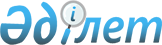 Об утверждении Программы по снижению бедности в городе Алматы на 2003-2005 годы
					
			Утративший силу
			
			
		
					Решение Алматинского городского маслихата от 19 декабря 2002 года. Зарегистрировано в Управлении юстиции города Алматы 29 декабря 2002 года N 501. Утратило силу в связи с истечением срока действия - письмо маслихата города Алматы от 21 июня 2007 года N 598      Сноска. Утратило силу в связи с истечением срока действия - письмо маслихата города Алматы от 21.06.2007 N 598.      В соответствии с подпунктом 1 пункта 4 статьи 86 Конституции  Республики Казахстан, пунктом 1 статьи 3 Закона Республики Казахстан «Об особом статусе города Алматы», подпунктом 1 пункта 1 статьи 6 Закона Республики Казахстан «О местном государственном управлении в Республике Казахстан», постановлением Правительства Республики Казахстан от 24 апреля 2002 года № 470 «О плане мероприятий по реализации Программы Правительства Республики Казахстан на 2002-2004 годы» и представлением акима города Алматы Алматинский городской Маслихат II-го созыва Р Е Ш И Л: 

      1. Утвердить Программу по снижению бедности в городе Алматы на 2003-2005 годы, прилагается. 

      2. Рекомендовать акиму города Алматы при составлении бюджета города на 2003-2005 г.г. предусматривать выделение средств на реализацию программы. 

      3. Контроль за выполнением настоящего решения возложить на постоянную комиссию по вопросам социальной защиты и здравоохранения (Тажиева Е.Б.) и заместителя акима города Алматы Бижанова А.Х.       Председатель 

      XXII-й сессии Алматинского 

      городского Маслихата II-го созыва        Ю.Стариков       Секретарь 

      Алматинского городского 

      Маслихата II-го созыва                   Т. Мукашев 

Приложение

к решению ХХII-сессии Алматинского

городского Маслихата II созыва

19 декабря  2002 года П Р О Г Р А М М А 

ПО СНИЖЕНИЮ БЕДНОСТИ В ГОРОДЕ АЛМАТЫ 

НА 2003-2005 ГОДЫ  1. Паспорт Программы  

2. Введение       Настоящая Программа разработана во исполнение  постановления Правительства  Республики Казахстан от 24 апреля 2002 года № 470 «О Плане мероприятий по реализации Программы Правительства Республики Казахстан на 2002-2004 годы».  Несмотря на положительную динамику макроэкономических показателей в городе сохраняются достаточные масштабы бедности. По расчетам доля населения, имеющая доходы ниже величины прожиточного минимума составляет более 8,5%. 

      Данная Программа является  продолжением городской Программы по борьбе с бедностью и безработицей на 2000-2002 годы, в которой меры по борьбе с бедностью в основном осуществлялись за счет проведения активной политики занятости и оказания адресной помощи малоимущим гражданам, преимущественно нетрудоспособным, а также категориям населения, которые наиболее уязвимы  на рынке труда. В ходе реализации действующей Программы достигнуты некоторые позитивные результаты. Так, численность безработных  снизилась на 29 тыс. человек,  уровень безработицы с 14,3% на начало реализации Программы до  10,8% в 2001 году, создано более 35 тыс. рабочих мест. 

      Вместе с тем, исходя из экономической ситуации, сложившейся на период разработки Программы, в ней не предусмотрен комплекс сопутствующих факторов, которые оказывают влияние на уровень бедности населения, таких как, состояние систем здравоохранения, образования, экология и др. Бедные слои населения стали пополняться не только одинокими многодетными матерями и другими малообеспеченными слоями населения, но и трудоспособными гражданами, особенно сельскими мигрантами. 

      Произошла трансформация социальной структуры бедности.  Основными экономическими и социальными условиями, способствующие  бедности являются: 

      дисбаланс спроса и предложения рабочей силы на рынке труда; 

      низкий размер  оплаты труда, пенсий и пособий; 

      иждивенческие настроения части населения, его низкая мотивация  на улучшение жизни; 

      высокая стоимость медицинских услуг и сокращение доступности гарантированного объема бесплатной медицинской помощи; 

      низкая черта бедности, отсюда очень малая эффективность предоставляемой государственной адресной социальной помощи бедному населению. 

      Основные пути снижения бедности, заложенные в программе, учитывают многоаспектность ее причин  и предполагают решение проблемы за счет: 

      экономического роста, создания новых рабочих мест; 

      роста занятости и снижения безработицы; 

      адресности и эффективности социальной помощи; 

      доступности базового образования, первичной медицинской помощи, жилья и коммунальных услуг, снижения влияния неблагоприятной окружающей среды на уровень жизни человека; 

      эффективности администрирования бюджетных программ; 

      участия бедных в принятии государственных решений, повышения доступности информации. 

      Для решения проблем бедности предлагается активное участие и взаимодействие всех институтов общества: государственных органов, частного сектора, неправительственных организаций, включая объединения, представляющих бедное население, профессиональных союзов.  

3. Анализ современного состояния бедности   3.1. Определение и измерение уровня бедности       Бедность  это социально-экономическое явление, при котором определенные категории населения испытывают трудности с удовлетворением первоочередных физиологических потребностей и лишены возможности полноценно участвовать в жизни общества в рамках конституционно установленных прав и свобод. 

      Проблема бедности включает экономический и социальный аспекты, а также аспект управления. Индикаторами служат показатели, позволяющие оценить масштаб проблем бедности в этих трех аспектах. 

      Существуют критерии и индикаторы для измерения бедности по доходам и по доступности населению гарантированных государством социальных услуг. 

      Критерии оценки бедности по доходам   это прожиточный минимум и черта бедности. 

      Индикаторы бедности по доходам   это доля населения, имеющего доходы ниже величины прожиточного минимума, разрыв и острота бедности. 

      Критерии оценки бедности по доступности населению гарантированных государством социальных услуг  это минимальный уровень доступности основных социальных благ и услуг в сфере здравоохранения ( количество медицинского персонала и медицинских организаций на душу населения ), в сфере образования (охват детей обучением, количество детей, которые оказались вне системы обучения, а также тех, кому оказана материальная помощь в образовательных заведениях ), в системе социальной помощи ( охват и количество предоставляемой помощи социально-уязвимым слоям населения ). 

      Косвенными индикаторами доступности социальной инфраструктуры  для бедных являются показатели по здоровью, образованности, средней продолжительности предстоящей жизни, социальной деградации (алкоголизм, наркомания, проституция, преступность), а также показатели по миграции населения. 

      В то же время имеющиеся индикаторы не отражают все аспекты бедности, в том числе связанные с аспектом управления. 

      Профиль бедности 2001 году в городе характеризовался следующими данными: 

      12,1% населения имели доходы ниже величины прожиточного минимума; 

      соотношение среднедушевых доходов 10% наиболее и 10% наименее обеспеченных групп населения в 2001 году составило 7,5 раз, межотраслевые  различия в оплате  труда работников 8,2 раза; 

      уровень безработицы составил 10,8%; 

      первичная заболеваемость туберкулезом составляет 40,1 на 100 тыс. населения; 

      около 52,9% беременных женщин сегодня страдают анемией; 

      каждый четвертый  новорожденный  при рождении имеет  патологию; 

      несоответствие  питьевой воды  ГОСТу по химическому и  бактериальному  загрязнению за последние 4 года  выросло от 2 до 3% ( 0,1% проб от числа исследованных). 

      Портрет бедности  составляют лица, относящиеся к наиболее социально-уязвимым слоям населения с точки зрения бедности. 

      В  их состав входят: 

      Не учащаяся и не работающая молодежь (группы риска); 

      дети и многодетные семьи; 

      длительно безработные; 

      одинокие пожилые люди; 

      инвалиды; 

      маргинальные группы  бездомные, освобожденные из учреждений пенитенциарной системы, беженцы; 

      сельские мигранты. 

      Молодежь (16-24 года) составляет самую большую долю экономически неактивного населения (25,4%), а также немалую долю безработного населения (26%). Не учащаяся и не работающая молодежь попадает в особую группу риска по наркомании, преступности, проституции. 

      Дети, проживающие в бедных семьях, многодетные семьи имеют меньше всего возможностей самостоятельно улучшить свое положение, что может привести в будущем к увеличению масштабов бедности. 

      Длительная безработица вызвана несоответствием части рабочей силы потребностям рынка труда по возрастным, квалификационным, психологическим параметрам, отсутствием навыков и возможностей самозанятости при недостатке стартового капитала. 

      Проблемы одиноких пожилых людей связаны с увеличением затрат на коммунальные услуги, лечение и др. 

      Из-за ограниченных возможностей инвалидов  к самообеспечению  риск бедности  среди  них наиболее  высок. 

      Маргинальные группы населения требуют особого внимания в силу их способности оказывать негативное воздействие на другие группы населения. Их численность увеличивается за счет сельских мигрантов, которые не могут приспособиться к жизни в городе, безработных, легальных и нелегальных иммигрантов, беженцев, бомжей, попрошаек, алкоголиков и наркоманов. 

      Негативным последствием бедности является рост преступности, алкогольной и наркотической зависимости, которые распространились среди низко доходных групп населения,  вынужденных получать доход незаконным путем. 

      В числе наиболее  уязвимых слоев общества находятся лица, освободившиеся из мест лишения свободы. 

      Принимаемые меры  по трудовой и социальной реабилитации лиц, относящихся к маргинальным слоям общества, сегодня являются недостаточными.  

3.2. Оценка уровня бедности  3.2.1. Уровень развития экономики и бедность  1.      Экономический рост и бедность       Развитие экономики является важнейшим условием для преодоления бедности. В последние годы в городе отмечается устойчивый рост экономики. Постепенно и неуклонно возрождается  промышленный комплекс города. По итогам 2001 года прирост объемов  производства  составил 23%. В результате  технического перевооружения производства такие предприятия  как «Сайман», «Искер», «АЗТМ», «ЫРЫСТЫ»,  «Бахус», «Белкамит», «Обис»   и другие успешно осваивают выпуск новой технологичной продукции. В целом реанимировано и введено в действие 56 предприятий, более 100 крупных предприятий обеспечили прирост выпуска продукции, что позволило создать в промышленности в 2001 году около  4,0 тыс. рабочих мест, за восемь месяцев 2002 года 2,3 тысячи. Положительные тенденции сложились  в инвестиционной сфере. Объем инвестиций  в капитальное строительство вырос в 2 раза. 

      За последние годы увеличилась  доля инвестиций  направленных на развитие таких отраслей как транспорт, связь, жилищное строительство, торговля. 

      Особое место в преодолении бедности отводится  малому предпринимательству, где создаются  рабочие места для различных категорий населения,  в том числе социально уязвимых слоев. 

      В городе  действует  свыше 25 тыс. малых предприятий, численность работающих на которых увеличилась  за 2001 год  на 13% и достигла  161,3 тыс. человек. За период с 2000 года  здесь было создано  16,2 тыс. рабочих мест. Сферой малого  бизнеса сегодня производится  товаров, работ  и услуг на 130 млрд. тенге, что составляет  одну  третью часть валового продукта, производимого в городе. Произошли положительные изменения в отраслевой структуре продукции, производимой субъектами малого предпринимательства. Наметилась тенденция роста доли производственного сектора - промышленности, строительства, транспорта и связи. С  1999 года реализуется Концепция создания в г. Алматы промышленной зоны,  в составе которой задействован  бизнес-инкубатор, объединяющий вокруг себя  38 предприятий. 

      Растет число  предпринимателей работающих  на основе патента. В 2001 году  количество выданных  патентов возросло на 12%,  а сумма поступлений от их продаж на 26%. 

      Стабильная деятельность малого предпринимательства обеспечивает рост налоговых поступлений в городской бюджет и соответственно увеличение расходов на социальные нужды.  В консолидированный  бюджет города за 2001 год  собрано 127 млрд. тенге, что на 30% больше  предыдущего года. 

      В результате позитивных изменений в экономике стал возможен рост показателей денежных доходов населения и величины  прожиточного минимума, а также  средств на  социальную защиту населения. 

       В 2001 году среднемесячный размер дохода населения превысил   прожиточный    минимум  в   2,7  раза,       среднемесячная номинальная заработная плата работников в 4,3 раза. Среднедушевые  денежные доходы населения  увеличились на 25,7% к предыдущему году.  Эта тенденция сохраняется  и в 2002 году.  2. Занятость и безработица       Основной из причин бедности является безработица. Занятость и получаемый доход оказывают непосредственное влияние на уровень жизни. За последнее время отмечается увеличение  численности занятых и снижение  общего числа безработных в структуре экономически  активного населения. Уровень занятости населения в 2001 году составил 89% от экономически активного населения, что на 3% больше предыдущего года. В структуре занятого населения соотношение складывается в пользу наемных работников (78%), численность самозанятого населения  сокращается. 

      Общее число безработных в 2001 году составило 59,9 тыс. человек, уровень безработицы достиг 10,8% от экономически активного населения. Примерно каждый пятый безработный  состоял на учете в уполномоченном органе по вопросам занятости  и получал  различные виды социальной помощи. Уровень фиксированной безработицы  колеблется в пределах 2,0-2,2% от экономически активного населения. Основными чертами, характеризующие  ситуацию на рынке труда являются преобладание женской безработицы, несоответствие  профессионально-квалификационной структуры спроса и  предложения рабочей силы, сохранение масштабов скрытой безработицы  и неполной занятости, нарастание  длительной безработицы за счет  роста численности безработных малоконкурентных  на рынке труда, наличие нелегального  рынка труда. 

      Одной из причин бедности является низкий уровень заработной платы "работающих бедных", определяющийся большим количеством низкодоходных рабочих мест, неполной занятостью. Разница в заработной плате по видам экономической деятельности составляет 6-7 раз. Факторами, влияющими на бедность женщин, являются различия в занятости мужчин и женщин, в разрыве их оплаты труда, в конкурентоспособности на рынке труда. Женщины, как правило, работают в секторах с низкой оплатой труда (здравоохранение, образование, сфера социальных услуг, культура). На сегодня средняя заработная плата женщин составляет 69,8% от зарплаты мужчин. Имеющая место при приеме на работу дискриминация по полу и возрасту усугубляет бедственное положение людей предпенсионного возраста, особенно женщин. Уровень безработицы среди мужчин составил 9,0%, среди женщин  12,5%. 

      Вместе с тем, зачастую неработающие мужчины не обращаются в органы занятости, отказываются от работы, не дающей существенного дохода и не соответствующей прежнему социальному статусу. В результате, среди маргиналов, находящихся на социальном дне (бомжи, нищие, попрошайки), преобладают мужчины.  3.  Общественные работы       Общественные работы выполняют функции социальной поддержки безработных и смягчения ситуации на рынке труда. В связи с этим в городе уделяется большое внимание  вопросам организации и проведения общественных работ. За два последних года число участников общественных работ выросло более чем в полтора раза и составило в 2001 году  8,4 тыс. человек. Оплата производилась из расчета двух кратной минимальной заработной платы в месяц.  Особый интерес представляет опыт по организации  общественных работ по пилотным проектам с участием  Германского общества по техническому сотрудничеству, где безработные в процессе  участия в общественных работах получали профессиональные навыки с последующим трудоустройством. Определенные наработки в этом направлении  используются и совершенствуются. 

      При дефиците свободных рабочих мест общественные работы для безработных из числа целевых групп становятся единственной возможностью получения дохода. 

      По количеству участников наиболее массовыми являются работы, связанные с озеленением и благоустройством города,  уборкой территорий. В них принимают участие около 69% от общего количества безработных, участвовавших в общественных работах. Тем не менее, непривлекательный в большинстве своем физический труд, их непрестижность, учет заработка  при оказании  других видов социальной помощи  являются основными причинами отказа от участия ряда безработных в общественных работах.   4. Профессиональная подготовка и переподготовка безработных       Повышению шансов найти  работу во многом способствует профессиональное  обучение и переподготовка безработных. Это направление социальной защиты охватывает ежегодно до 20-30 процентов  безработных, состоящих на учете в уполномоченном органе по вопросам занятости. Обучение  и переподготовка безработных осуществляется  по специальностям, востребованным на рынке труда с учетом пожеланий безработных и потребности  в рабочей силе. В целях повышения эффективности обучения безработных учебные программы согласовываются с городским институтом повышения квалификации работников образования. В процессе организации работы по профессиональному обучению и переподготовки безработных возникают определенные трудности как в связи с отсутствием методики  определения потребности в кадрах в разрезе специальностей, так  самой процедуры конкурсного отбора учреждений образования, занимающихся  обучением безработных граждан. Кроме того, отсутствие материальной поддержки (не считая частичной оплаты проезда в общественном транспорте, медицинского освидетельствования, иногда адресной социальной помощи) не стимулирует безработных воспользоваться шансом повысить квалификацию или получить профессиональные навыки.  5. Микрокредитование       Микрокредитование малообеспеченных трудоспособных граждан путем выдачи грантов или микрокредитов для обеспечения самозанятости населения  в городе не получила должного развития. Республиканская программа микрокредитования на 19982000 годы, предусматривала выдачу микрокредитов малообеспеченным гражданам на создание бизнеса в пилотных областях и не распространялась на город  Алматы. 

      Вместе с тем, в городе имеется положительный опыт микрокредитования путем  выдачи  грантов  со стороны  международных(ТАСИС, ПРООН, Немецкое общество по техническому сотрудничеству, общественных организаций ( Ассоциация женщин «Молдир»), а также  городского фонда поддержки малообеспеченных граждан, фонда развития предпринимательства. 

      Однако система микрокредитования не нашла в городе соответствующего распространения и не достигла желаемых результатов из-за ряда недостатков- отсутствие четкой нормативной правовой базы, определенных средств для кредитования, а также  функционирования микрокредитных организаций, отработанного механизма возврата заемных средств, опыта продуктивного использования малоимущими предоставленных микроресурсов.  

3.2.2. Социальная сфера  1. Демография и миграция       По состоянию на 1 июня 2002 года численность постоянного населения г.Алматы составляет 1140,1 тыс. человек, что на 4 тыс. человек (0,4%) больше относительно начала года. 55% всего населения составляют женщины,  17 %  - молодежь в возрасте от 15 до 24 лет, 14% - пенсионеры. 

      Общий коэффициент рождаемости составил 12,6 промилле в расчете на 1000 жителей. В сравнении с 1999 годом увеличилась рождаемость третьего и четвертого ребенка на 18 и 27%. соответственно.Одной из главных проблем демографии является потеря населения  от смертности. Коэффициент смертности составил 10,7 промилле  на 1000 жителей. 

      В городе сложилось положительное сальдо естественного прироста населения.  На 1.07.2002 года естественный прирост населения составил 1069 человек. 

      В последние годы формируется положительное сальдо миграции,  миграционный прирост колеблется в пределах 2300 -2100 человек в год. Основным контингентом как прибывших, так и  выбывших являются лица в трудоспособном возрасте. В то же время на одного выбывшего с высшим образованием приходится два прибывших, не имеющих такового. 

      На состояние бедности и безработицы  значительное влияние оказывают стихийные  миграционные процессы, вызванные безработицей,  экологическими проблемами  других регионов республики  и сопредельных государств. Определенные  трудности создает маятниковая миграция населения из пригородных зон. 

      В городе проводится ряд мероприятий по реализации программ «Здоровье населения», программ в области государственной  демографической политики, экологии, поддержки материнства и детства, формирования  здорового образа жизни, что позволяет надеяться на улучшение демографической ситуации.  2.Обеспеченность населения медицинской помощью       Снижение уровня жизни населения в середине 90-х годов  привело к росту заболеваемости, прежде всего, социально значимым  болезням, характерным  для бедных слоев населения. 

       Все еще на высоком уровне находится показатель младенческой смертности, на которую приходится 1,6% в общем объеме. Материнская смертность за год возросла  в 3,1 раза,   первичная заболеваемость  в 2,3 раза, заболеваемость злокачественными новообразованиями в 2,6 раза. Около 52,9% беременных женщин страдают анемией. Индекс здоровья женщин  активного репродуктивного возраста  не превышает 15%. Вместе с тем отмечается положительная тенденция к снижению заболеваемости туберкулезом на 5,3%, наркорастройствами на 14%. 

      В 2001 году показатели заболеваемости населения на 100 тыс. человек составили: психическими расстройствами  212; злокачественными заболеваниями  275; туберкулезом  67,9; венерическими заболеваниями  157,8., ВИЧ-инфицированные-34. 

      Важным гендерным показателем в области здоровья выступает низкая продолжительность жизни мужчин. В среднем они живут на 12 лет меньше, чем женщины (61,2 против 73,2 года). 

       На территории  города действует 250 поликлиник и 57 больниц, из которых, соответственно 41 и 49 находятся в государственной собственности. 

       Создано и работает 7 самостоятельных семейных врачебных амбулаторий. Увеличилось число поликлиник. Организованы уникальные по своей значимости медицинские организации  больница сестринского ухода, хоспис. 

      Сеть аптек города состоит из 508 негосударственных и 8 внутрибольничных аптек. Расширен ассортимент лекарственных средств, бесплатно отпускаемых больным  гражданам. 

      В тоже время сохраняется несбалансированность финансирования здравоохранения с утвержденным гарантированным объемом бесплатной медицинской помощи. Присутствует замещение гарантированного объема бесплатной медицинской помощи платными услугами из-за отсутствия четкого разграничения между гарантированным объемом и платными медицинскими услугами, имеет место высокая стоимость платных медицинских услуг и лекарственных средств. Недостаточная оснащенность медицинских учреждений необходимыми материально-техническими средствами, отсутствие единой системы их информационного обеспечения и взаимодействия приводит к  низкому качеству обслуживания, особенно в государственном секторе.  3. Доступность образования       Алматы является  интеллектуальным и образовательным  центром республики.   Более 70% населения имеет высшее, среднее общее и среднее специальное образование. С целью  обеспечения конституционного права граждан на получение бесплатного образования на территории города находится 375 организаций образования. В системе дошкольного воспитания функционирует  154 дошкольные организации. Охват детей ясельного  младшего  возраста   остается на уровне 35% в связи  с тем, что их содержание  осуществляется за счет  средств родителей в объеме 5-7 тыс. тенге. Вместе с тем наметилась тенденция  увеличения охвата детей 5-6 летнего возраста предшкольной подготовкой, на сегодняшний день он составляет 92%. 

      В системе  среднего общего образования функционирует   171 дневное общеобразовательное  учреждение и 54 негосударственных учреждений. Для получения  среднего образования  взрослой и работающей  части населения  при 17 школах  организованы вечерне-сменные отделения, в которых обучаются 2,5 тыс. человек Почти повсеместно  в школах организовано  горячее питание, которое получают  89% учащихся. Ежегодно на 3-5% растет число учреждений с углубленным изучением предметов. В 90 школах открыты научные общества, в которых занимаются научно-поисковой работой 80 тыс. учащихся, что положительно сказывается на уровне их подготовленности. Благодаря организованной системе  работы по охвату  детей общим средним образованием в городе нет детей, неохваченных обучением. 

      Структурное и сетевое  реформирование  системы образования  привело к резкому сокращению сети дошкольного и дополнительного образования. За последние пять лет закрылись детские юношеские клубы, спортивные, художественные школы, дворовые клубы.  Из-за  недостаточного  бюджетного финансирования  на самофинансирование перешли музыкальные школы.   Это не позволяет  получать в них образование детям  из малообеспеченных семей. Несмотря на рост числа школьников,  охваченных спортивными  секциями, занятиями  в спортивных школах и детско-юношеских клубах,  их удельный вес  не превышает  одной трети учащихся. 

      В системе начального и среднего  профессионального образования  функционирует  71 учреждение, где  по государственному заказу обучается 43% учащихся. 

      В городе действует  Реабилитационный центр для трудных подростков из числа детей сирот и детей, оставшихся без попечения родителей. В 2001 году при центре открыт «Дом юношества»  на 90 мест для выпускников детских домов. 

      В городе 73 высших учебных заведения, в которых обучается третья часть  всех  студентов страны. 

      Реализация Закона  Республики Казахстан "Об образовании" и Государственной программы  "Образование" способствовали улучшению доступа к услугам образования. Вместе с тем, качество услуг образования и их реальная стоимость для потребителей, материально-техническая база и оснащенность, перезагруженность организаций образования все еще остаются серьезным ограничителем доступа населения к качественному образованию.  4. Система государственной социальной помощи 

      социально-уязвимым слоям населения       Социальное расслоение общества, сокращение объема бесплатных услуг в области здравоохранения, образования, жилищно-коммунального хозяйства и общественного транспорта привели к росту потребности населения в социальной помощи. Расходы городского бюджета на социальную помощь и социальное обеспечение  защиту населения ежегодно растут. Если в  2001 году на социальные программы было израсходовано свыше 1,8 млрд. тенге,  то на 2002 год предусмотрен рост затрат более  чем в 1,3 раза  и составит 2,5 млрд. тенге. 

      Реализация Закона  Республики Казахстан «О государственной адресной социальной помощи»  позволила  оказывать социальную помощь наиболее нуждающимся. На сегодня, по расчетам, доля населения, имеющего доходы ниже величины прожиточного минимума, составляет более 12% или 137,7 тыс. человек. Критерием для назначения адресной социальной  помощи  является черта бедности, величина которой  составляет 40% от величины прожиточного минимума. По оценке  численность, претендующих на получение адресной социальной помощи составляет 24 тыс.человек, или 2,1% к населению города.  Ее выплата производится гражданам по заявительному принципу, и количество получателей адресной социальной помощи  не всегда пропорционально  количеству населения, проживающему  ниже черты бедности.  В число получателей  в первую очередь вошли  дети,  инвалиды,  пенсионеры, безработные, работающие на низкооплачиваемых работах и другие.  По состоянию на 1 июля 2002 года ее получили 13,4 тыс. человек на сумму 78,1 млн. тенге. Основная роль при назначении адресной социальной помощи  отводится районным участковым комиссиям. Практика  реализации данного закона выявила ряд проблем, порождающих иждивенческие настроения у населения, в частности,  нежелание трудоспособного населения  работать и содержать семью даже на временных общественных работах. Существуют проблемы определения  малообеспеченности граждан вследствие  сокрытия  ими своего фактического дохода. 

      В тоже время, в  связи с переходом  на новую систему  оказания адресной  социальной помощи и отменой таких выплат, как  пособия на погребение работавших и безработных граждан, единовременной  помощи на рождение ребенка часть населения осталась без социальной поддержки в определенные периоды жизни. 

      В г.Алматы проживает 156,4тыс. пенсионеров, что составляет 14% в общей численности населения города. По количеству проживающих пенсионеров город занимает 4 место в республике (8,6% от общей численности пенсионеров). Это является значительной дополнительной нагрузкой на бюджет города, как по социальным выплатам, так и по предоставлению льготных услуг в сфере здравоохранения. 

      Для поддержки пожилых и одиноких граждан установлены дополнительные льготы в виде отдыха и лечения в пансионатах и санаториях, единовременной  материальной помощи, специального городского пособия в размере 0,5 месячного расчетного показателя, установки индивидуальных  приборов учета на водоснабжение, а также бесплатного проезда  в городском общественном транспорте инвалидов и участников  ВОВ. 

      Кроме того, социальное обеспечение  пенсионеров, инвалидов и других нуждающихся осуществляется через  сеть  социальных учреждений. Функционирует  Городской и Ауэзовский территориальные центры и 33 отделения социальной помощи на дому по обслуживанию более 3,0 тыс. пенсионеров. Имеются Дом-интернат для престарелых и инвалидов на 560 мест, Дом интернат для глубоко умственно-отсталых детей на 160 мест, Центр социальной адаптации для лиц без определенного места жительства на 100 мест. В 2001 году  сеть социальных  учреждений  была расширена за счет открытия   74-квартирного Социального жилого дома и  Дома ветеранов на 350 мест. Для совершенствования системы социального  обеспечения и повышения доступности к ней  для  всех нуждающихся требуется дальнейшее расширение  сети социальных учреждений, разработка нормативно-правовой базы. 

      Для материальной поддержки  малоимущего населения активно привлекаются  средства спонсоров, оказывается благотворительная  помощь.  В 2001 году благотворительную помощь  получили более 127 тыс. малоимущих граждан на сумму  96,5 млн. тенге., в первом полугодии 2002 года- 80,0 тыс. человек на 60 млн. тенге.  

3.2.3. Инфраструктурный  аспект  бедности  1. Обеспеченность населения жильем и коммунальными услугами       По состоянию на 1 августа 2002 года в городе имеется 7137  многоквартирных  жилых домов, в которых находится 299 тыс. квартир, общей площадью 15832  тыс. кв. метров. На протяжении последних ряда лет работы по ремонту и обновлению жилого фонда не проводились. 

      Так, 951 жилой дом, в которых проживает 50 тыс. человек, находится в аварийном состоянии. Срок службы этих домов превысил 50 лет. В основном  в них проживают  бедные граждане. Почти повсеместное прекращение проведения капитального ремонта  многоквартирных жилых домов, находящихся в ведении КСК, приводит к старению  жилищного фонда  города. Требует  своего решения  проблема сейсмоусиления  крупнопанельных домов первых лет массовой застройки, что в свою очередь  потребует 100% отселение жителей   и создание обменного жилого фонда. 

      Имеются самовольно возведенные  жилые строения в водоохранной зоне  рек. Они подвергаются периодическому затоплению паводковыми и дождевыми водами, что создает угрозу для жизни и здоровья проживающих в них граждан. 

      На учете  нуждающихся в улучшении жилищных  условий   состоит около 40 тысяч очередников, из которых  на льготной очереди 6,3 тыс. семей. 

      Доля жилищно-коммунальных расходов в структуре платных услуг в бюджете семьи высока и растет из года в год. 

      Одной из мер по социальной защите населения является выплата  нуждающимся семьям денежной компенсации за жилищно-коммунальные услуги. В первом полугодии 2002 года ежемесячно  жилищную помощь получали  около 12 тыс. человек, сумма затрат составила 118,7 млн. тенге. Вместе с тем, установленный 30% уровень учитываемого дохода семьи при назначении жилищной помощи   не позволяет  на сегодня  охватить этим видом помощи  всех нуждающихся в ней.  2. Водообеспеченность населения       Подача воды в город осуществляется из 2-х  водозаборов на реках Большая и Малая Алматинки и  2-х подземных водозаборов Алматинского и Талгарского конусов выноса. 

      В городе существует единая, централизованная хозяйственно-питьевая, производственная и противопожарная система водоснабжения, обслуживающая часть зон отдыха и прилегающих к городу поселков. 

      Общая протяженность водопроводных сетей и водоводов составляет 2285 км. С 1997 по 2001 год построено 17,6 км и капитально отремонтировано 26 км водопроводных сетей.  Однако состояние сети  оценивается как неудовлетворительное, так как  63,6% трубопроводов  отслужило свой срок и нуждается в замене. 

      Несмотря на практически полный доступ населения к чистой  питьевой воде имеет место несоответствие воды ГОСТу  по химическому и бактериальному загрязнению.  3. Обеспеченность населения дорогами, транспортом и услугами связи       Транспортная инфраструктура города состоит из автомобильных дорог протяженностью 1500 км, 93 автодорожных и 73 пешеходных мостов, 5 путепроводов, и 20 подземных переходов. 

      Пассажироперевозки в равной доле (50%) осуществлялись  автомобильным и электротранспортом. Действует система скидок  на стоимость проезда в  общественном городском транспорте для пенсионеров по возрасту (50% стоимости проезда),  школьников (на 60%), студентов (на 42%),перевозка участников и инвалидов ВОВ  осуществляется бесплатно за счет бюджета города. 

      Открыты новые маршруты, соединяющие центральную часть города с вновь строящимися микрорайонами.  За счет строительства транспортных развязок, улиц-дублеров, расширения и капитального ремонта дорог осуществляется разуплотнение наиболее загруженных пассажиропотоками магистралей. 

      В тоже время к  наиболее острым транспортным проблемам города относится  чрезмерная загрузка и перенасыщенность автомобильным транспортом дорог города.  С 1991 года численность автомобилей города выросла  в  2,2 раза,  а пропускная способность дорог осталась на прежнем уровне. Проблема усугубляется компактностью территории  и  сложившейся спецификой застройки города, не дающей возможности расширения дорожного полотна, расположением в зоне малой естественной вентиляции воздуха. 

      Город расположен на пересечении двух международных автотранспортных  коридоров, что в отсутствие объездных дорог вызывает преждевременное разрушение основных магистралей города и  ухудшает экологию. 

      Сложившаяся планировочная структура города, выраженный уклон рельефа местности, трудности эксплуатации общественного транспорта в осенне-зимний период  ограничивают развитие наземного электротранспорта. Интенсивность движения и рост количества транспорта в городе ежегодно ухудшает экологическую обстановку.   Поэтому строительство метрополитена является для города жизненно важной необходимостью. Сметная стоимость проекта оценивается в 662 млн. долларов США. Проект предусматривает строительство системы массового транзита, обслуживающего северные и юго-западные районы города. С начала строительства  метрополитена ( в 1988 году) пройдено более 8000 метров подземных горных выработок,  5453 метра железнодорожных перегонных тоннелей, ведутся работы по проходке эскалаторных тоннелей, к настоящему моменту освоено  142,9 млн. долларов США. 

      Общая емкость городской телефонной сети составляет 453798 номеров, емкость электронных станций 33 % от общей емкости сети.  В настоящее время осуществляется новый этап модернизации со строительством опорно-транзитной  станции, которая позволит  повысить емкость  электронных станций до 45,4% от общей емкости. 

      Имеются определенные трудности в телефонизации недавно построенных микрорайонов, не осуществляется своевременный закуп необходимого оборудования, что сказывается на обеспечении населения города качественной телефонной связью.  4. Экологические  аспекты  бедности населения       Неблагоприятная экологическая ситуация существенно сказывается на жизни бедных слоев населения. Основными факторами выступают  загрязнение воды, воздуха, почвы и подземных вод,  сохранение и восстановление  зеленого потенциала. 

      Специфические природно-климатические особенности в совокупности с высокой плотностью населения,  промышленным  и инфраструктурным  развитием обуславливают чрезмерную нагрузку на экосистему. 

      По данным института гидрометеорологии Республики Казахстан содержание в воздухе города  формальдегида в 5 раз, фенола, диоксида азота  и пыли  в 2 раза превышают предельно допустимые концентрации. 

      Основным загрязнителем  воздушного бассейна   является автотранспорт, количество которого за последние годы увеличилось в 2 раза и достигло  200 тыс. единиц.  Кроме того, в город ежедневно въезжает до 50 тысяч иногородних автомобилей, выбросы которых не учитываются. 

      Имеются негативные  тенденции развития экологической ситуации в горах Заилийского Алатау, где формируется подавляющая  часть  возобновляемых ресурсов чистой воды. 

      Рост численности  населения и хозяйственных объектов в долинах рек Большая и Малая Алматинки способствует  нарушению  гидрологического баланса водотоков, гидрогеологического режима подземных вод,  увеличению загрязнения  поверхностных и подземных вод. Усугубляет ситуацию отсутствие системы ливневой канализации в городе, сетей водоснабжения и канализации в новых  поселках. 

      По мере ухудшения экологической ситуации возрастает уязвимость  населения  и экономики от воздействия стихийных бедствий, которые, в свою очередь, могут вызвать  дальнейшую деградацию природной среды. 

      Значительно ухудшает экологическую обстановку хаотичное использование и застройка  пригородных земель. 

      Все большую опасность для населения города Алматы  представляет загрязнение окружающей среды отходами производства и потребления, отсутствие полигона по захоронению токсичных отходов. 

      На состояние воздушного бассейна значительное влияние оказывают зеленые насаждения. Многие парки, скверы и лесонасаждения улиц находятся в критическом состоянии.  Зеленое строительство за последние годы значительно  отстает от уровня сносимых деревьев. Ежегодно под снос попадают 2,5 тыс. деревьев. Арычная система  требует реконструкции. 

      Для решения экологических вопросов в городе разработана и  утверждена решением городского  Алматинского Маслихата  комплексная программа  оздоровления экологической обстановки города Алматы «Таза ауа-Жанга дауа» на 1999-2015 годы.   

 3.2.4. Роль институтов общества в снижении уровня бедности населения  1. Эффективность деятельности государственных органов 

в снижении уровня бедности населения       В решении вопросов, связанных со снижением  уровня  бедности, главная роль отводится местным исполнительным органам. Это выражается: 

      в создании благоприятных условий для бизнеса, финансовой и институциональной инфраструктуры, в том числе условий для развития конкуренции для субъектов предпринимательства; 

      в планировании бюджета по оказанию государственных услуг населению как в области социального развития (здравоохранения, образования, социального обеспечения), так и формировании общественной инфраструктуры (строительство общественных объектов, дорог, обеспечение транспортом, безопасность, информация и т.п. с гарантией доступа и качества); 

      в непосредственной социальной защите целевых категорий наиболее уязвимых нетрудоспособных граждан, детей, стариков, инвалидов, многодетных семей, временно нетрудоспособных, опеке престарелых, больных, бездомных и т.д. 

      В городе  ежегодно принимаются  решения, направленные  на улучшение  социальной защиты граждан: выделение достаточного количества денежных средств, необходимых на реализацию социальных программ, формирование общественной инфраструктуры. В городе отсутствует задолженность по пенсионным выплатам, государственной адресной социальной помощи, компенсациям за жилищно-коммунальные услуги и др. Отдельные социальные выплаты имеют место только в городе Алматы. Рассмотрение и принятие решений по вопросам, касающимся  социальных проблем, осуществляется  на расширенных заседаниях акимата с участием общественных организаций, работодателей, на заседаниях Маслихата, что во многом способствует снижению бедности. 

      Вместе с тем, требуют совершенствования система учета бедного населения, увеличения объема бесплатных услуг социально уязвимым слоям населения, улучшения социальной инфраструктуры. механизмы отслеживания конкретных результатов бюджетных программ и оценки их эффективности. 

      Не всегда оправданы управленческие решения в выборе рентабельных проектов по строительству инфраструктуры. 

      Требует дальнейшего совершенствования механизм оказания государственной адресной социальной помощи. 

      Имеются случаи взимания работниками здравоохранения, образования платы за гарантированные государством бесплатные услуги, что усугубляет положение бедных.  2. Роль неправительственных и профсоюзных организаций в снижении бедности       Неправительственные организации (НПО) играют заметную роль в решении проблем бедности путем организации семинаров, конференций, оказывая помощь малообеспеченным группам населения, привлекая спонсорские средства отечественных и зарубежных инвесторов. Многие НПО за счет средств международных организаций проводят проекты, направленные на снижение  уровня бедности, участвуя  в решении проблем занятости,  социальной поддержки, микрокредитования.  Общественные объединения инвалидов обеспечили инвалидов колясками, ассоциация женщин «Молдiр» организовали  курсы  по обучению навыкам предпринимательства, выдавали ссуды на открытие своего дела, открыли свою биржу труда, организовали детский сад, центр социальной поддержки «Дана» оказывает психологическую помощь семьям, оказавшимся в затруднительном положении. 

      В городе действует свыше 0,5 тысяч НПО различного уровня. НПО участвуют в реализации таких программ, как содействие  занятости, развитие предпринимательства, благотворительность, социальная  поддержка  нуждающихся групп населения, реабилитационная, коррекционная работа с людьми, имеющими физические, психологические проблемы, работа с неизлечимо больными людьми, группами риска (наркоманы, алкоголики, беспризорные дети), защита  прав человека, экология и другие. 

      Однако отсутствие нормативно-правовых актов, регламентирующих деятельность государственных органов в части сотрудничества  с НПО  не позволяет эффективно решать  проблемы бедности. 

      Одной из причин бедности является отсутствие реальных мер по защите трудовых, социально-экономических прав людей. Отсутствие системного подхода в организации  и финансировании обучения  новым трудовым отношениям  всех категорий населения приводит  к тому, что ряды бедных пополняются теми, кто не может отстоять свои законные права перед работодателями. 

      Среди эффективных и апробированных международной практикой форм защиты трудовых прав людей ведущее место занимают профессиональные союзы. Однако в городе еще недостаточно развито профсоюзное движение. Принятые  законы «О профессиональных  союзах» и «О коллективных  договорах» не смогли в  значительной мере улучшить положение профсоюзов из-за отсутствия четких механизмов их реализации. Пассивная позиция работников, боязнь бороться за свои  права из-за потери работы, нежелание и неготовность представителей органов власти и работодателей не позволяют вести переговоры с профсоюзами по актуальным проблемам соблюдения их законных прав и интересов. 

      Не получает должного развития система согласования интересов между представителями органов власти, работодателей и работников на всех уровнях в соответствии с Законом  Республики Казахстан "О социальном партнерстве в Республике Казахстан". В настоящее время  отсутствует механизм реализации закона в части заключения и регистрации коллективных договоров. Комиссия социального партнерства зачастую не может  разрешить существующие проблемы.  3. Роль частного сектора в снижении уровня бедности       В снижении уровня бедности большую роль играет частный сектор. Он создает  рабочие места, обеспечивает занятость трудоспособной части населения, оказывает благотворительную помощь малоимущим, тем самым способствует решению  социальных задач.  Отчисления частным сектором налогов и других обязательных платежей в бюджет позволяет финансировать социальные программы. 

      В 2001 году по сравнению с 1998 годом количество предприятий малого бизнеса возросло на 44%, платежи  в бюджет  соответственно выросли в 5,6 раза, объем производства  работ и услуг в 2,4 раза., численность занятых  в 1,7 раза. Численность  самозанятых работников составляет  107,4 тыс. человек, или 19,3%  в экономически активном населении. 

      В городе  сложилась  многогранная система благотворительной помощи  малоимущим гражданам в виде   денежной помощи, помощи продуктовыми корзинами, благотворительных обедов, прикрепления к предприятиям общественного питания,  предоставления услуг предприятиями бытового обслуживания и т.п. В 2001 году благотворительную помощь получили более 127 тыс.  на сумму 96,5 млн. тенге, в первом полугодии 2002 года 80 тыс. на 60 млн. тенге.  4. Роль бедных в принятии решений       Мировой опыт указывает, что самыми эффективными программами снижения бедности являются те, которые предназначены для решения конкретных целей на местном уровне, с участием местного населения и вовлечением непосредственных получателей помощи  бедных. В настоящее время бедное население очень слабо вовлечено в разработку и выполнение программ, связанных с решением проблем бедных. Это означает, что действующие программы  часто не достигают своих целей из-за недоучета потребностей и возможностей самих бедных.  

4. Цель, задачи, принципы и приоритеты программы        1.  Цель и задачи       Целью данной программы является снижение бедности путем создания условий для экономического роста, продуктивной занятости и увеличения доходов населения, повышения доступа бедных к услугам здравоохранения и образования, улучшения адресности социальной защиты и повышения эффективности государственного управления с вовлечением общественных институтов в принятие решений. 

      Для достижения поставленной цели программой предусмотрено решение следующих задач: 

      обеспечение стабильного экономического развития города; 

      создание благоприятных условий для открытия и становления малого предпринимательства; 

      дальнейшее развитие и совершенствование активных мер содействия занятости за счет создания дополнительных рабочих мест, организации оплачиваемых общественных работ, профессионального обучения, повышения квалификации и переподготовки безработных; 

      повышение эффективности и доступности государственных услуг в секторах здравоохранения, образования; 

      улучшение обеспечения жильем и коммунальными услугами, снижение неблагоприятного воздействия экологических  факторов; 

      совершенствование системы оказания адресной социальной помощи малоимущим слоям населения; 

      повышение эффективности государственного управления путем привлечения населения и негосударственного сектора в принятии решений; 

      совершенствование  системы мониторинга и оценки работы районных акимов  по снижению уровня бедности в районе.  2. Принципы и приоритеты снижения бедности       Решение задач по сокращению бедности будет осуществляться на основе следующих принципов: 

      обеспечение свободы предпринимательства; 

      поощрение трудовой и предпринимательской инициативы граждан, осуществляемой в соответствии с законодательством, в противовес иждивенчеству в трудовой и социальной сферах; 

      повышение эффективности принимаемых мер (обеспечение необходимых результатов с наименьшими затратами); 

      достижение прозрачности и подотчетности деятельности государственных органов населению; 

      учет гендерных, возрастных и других особенностей бедности; 

      обеспечение социальной справедливости и адресности в предоставлении помощи. 

      Основными приоритетами снижения бедности являются: 

      обеспечение дальнейшего экономического роста; 

      снижение безработицы путем создания условий для роста занятости; 

      создание государством условий для реализации трудового потенциала бедного населения; 

      повышение доступности населения к базовому образованию, первичной медицинской помощи, чистой питьевой воде, коммунальным услугам, транспортной инфраструктуре; 

      усиление адресности оказания государственной социальной помощи; 

      обеспечение объективной оценки состояния бедности         3. Индикаторы  реализации Программы       Для достижения целей городской программы устанавливаются следующие целевые индикаторы:  

5. Основные направления снижения бедности  5.1. Меры по совершенствованию показателей, характеризующих бедность       Для совершенствования показателей, характеризующих бедность на городском уровне необходимо: 

      определить или разработать индикаторы, более точно отражающие степень доступности к услугам здравоохранения и образования, и ввести их в систему статистической отчетности; 

      разработать механизм  расчета оценки  работы районных акимов в зависимости  от снижения  уровня бедности в районе; 

      разработать  механизм  по выявлению бедных, не охваченных социальной помощью с участием  НПО.   5.2. Меры по сокращению бедности в социально-уязвимых группах населения       Не учащаяся и неработающая молодежь (группы риска). 

      Для этой группы населения будут: приниматься меры  по их выявлению  и вовлечению в трудовую и социальную жизнь, организована профессионально-информационная и пропагандистская работа с целью привлечения их к труду, спорту и искусству. 

      - Дети из малообеспеченных  и многодетных семей. 

      Государственная поддержка малообеспеченных семей будет осуществляться в рамках Закона Республики Казахстан "О государственной адресной социальной помощи". Ассигнования из фонда Всеобуча будут проводиться дифференцированно и обоснованно в соответствии с долей бедных многодетных семей, выявленной с помощью данных от разных источников (исследования домохозяйств, социальные карты, заявления родителей). 

      - Длительно безработные. 

      Будет отдаваться  предпочтение  этой категории безработных при направлении в Клуб поиска работы, организации общественных работ, обучении предпринимательству, направлении на профессиональное переобучение и переподготовку, проведении работы по социальной реабилитации в рамках программы занятости населения. 

      - Одинокие пожилые люди. 

      Будет активизирована работа по привлечению неправительственных   и других организаций по уходу за одинокими пожилыми людьми и предусмотрены меры по увеличению числа пенсионеров, обслуживаемых в территориальных центрах. 

      - Инвалиды. 

      Будут приниматься меры по созданию условий для вовлечения их в трудовую деятельность, совершенствованию инфраструктуры, способствующей удовлетворению их потребностей, по обеспечению инвалидов кресло-колясками. 

      - Маргинальные группы. 

      Основными мерами, направленными на сокращение бедности среди маргинальных групп, являются превентивные. Это усиление работы в школах, интернатах, специальных учреждениях, центрах реабилитации и местах заключения с привлечением неправительственных организаций. С этой целью требуется разработка нормативной правовой базы, способствующей эффективной адаптации маргинальных категорий в жизнь общества. В целях снижения маргинализации социально-уязвимых слоев общества, необходимо активизировать работу по социальной реабилитации и адаптации лиц без определенного места жительства.  

5.3. Меры по снижению уровня бедности населения города  5.3.1. Развитие экономики и снижение бедности  1. Обеспечение экономического роста и снижение бедности       Для обеспечения устойчивого развития экономики города  и снижения бедности  в прогнозируемом периоде необходимо: 

      эффективно использовать имеющийся  промышленный и научный потенциал, возможности импортозамещения, направленные на инновационно-технологическое развитие, повышение производительности труда, создание новых рабочих мест и на этой основе увеличения занятости населения; 

      создать упрощенный порядок и благоприятные условия для открытия и становления малого бизнеса, способствовать привлечению отечественных кредитных ресурсов в сферу предпринимательства, что позволит снизить процентную ставку обслуживания кредита и увеличить количество потенциальных заемщиков; 

      усилить меры по профилактике, выявлению и ликвидации факторов нелегального бизнеса, сокрытия доходов хозяйствующих субъектов; 

      К 2005 году объем промышленного производства возрастет не менее чем на 23%, поставки продукции по  программе импортозамещения расширятся на 20%. На базе действующих предприятий предусматривается создание новых производств и открытие новых цехов и сегодня спрос на кредитные ресурсы для развития промышленного сектора оценивается примерно в 65 млн. долларов США. 

      При реструктуризации  промышленных предприятий города будут высвобождаться промышленные площади с последующей передачей их малым предприятиям. Для осуществления контроля за передачей высвобождаемого оборудования будут создаваться лизинговые центры. 

      Инвестиции в капитальное строительство к концу 2005 года  по сравнению с 2002 годом должны возрасти  не менее чем на 36 %. 

      Для создания благоприятных условий  развития малого бизнеса  будет: 

      разработана  городская  Программы развития и поддержки малого предпринимательства  в городе на 2003- 2004 годы; 

      обеспечена подготовка и  обучение основам ведения бизнеса и занятию предпринимательской деятельностью; 

      продолжено создание различных типов инкубационных систем, оказывающих различные виды  услуг предпринимателям (промышленного парка на территории бывшего табачного комбината развитие инкубаторов во всех районах города); 

      осуществляться отбор приоритетных проектов субъектов малого предпринимательства в сфере производства, рекомендуемых для льготного кредитования на возвратной основе. 

       В целях создания условий для организации процесса технического  перевооружения производственных предприятий  будет создан Центр трансферта технологий. Он будет обеспечивать предпринимателей информацией в области развития товарных рынков, кооперированных  связей, инновационных достижений. Для информационного обслуживая предпринимателей, будет организован Информационно-маркетинговый центр. Для обеспечения рекламы товаров и услуг предусматривается  создание постоянно действующего  Торгово-выставочного центра. С учетом выполнения всех поставленных задач по развитию предпринимательства число действующих предприятий малого бизнеса увеличиться с 25,2 тыс. до 26,4 тыс. единиц, численность занятых достигнет в пределах до  200 тыс. человек с ростом на 25%. Количество индивидуальных предпринимателей составит 12 тыс. единиц, которые смогут обеспечить  занятость 30 тыс . человек. 

      В целях создания системы микрокредитования по открытию собственного дела предполагается: 

      создать  благоприятные условия   для  вовлечения  НПО  для предоставления микроресурсов  малообеспеченным гражданам; 

      продолжить  выделение микрокредитов, кредитных займов  для    создания дополнительных рабочих мест через Алматинский  фонд по поддержке малообеспеченных граждан. 

      В результате экономического роста к 2005 году  предполагается рост  среднедушевого  денежного дохода населения на 60,4%. Доходы от трудовой деятельности вырастут на 72%, социальные трансферты на 20%. Доля  доходов от трудовой деятельности  в общей структуре доходов увеличится  от 76,4% до 83,6%, при снижении  доли социальных трансфертов с 17,8% до 12,2%.  2. Повышение занятости и снижение безработицы       Для улучшения ситуации на  рынке труда и вовлечения  незанятого населения в трудовую деятельность  предусматривается: 

      ежегодная разработка Программы занятости населения; 

      создание и сохранение действующих  рабочих мест   во всех сферах экономики  с  учетом гендерной  структуры  безработных ( от 10 до 12 тыс. рабочих мест в год); 

      дальнейшая легализация трудовых отношений, переток рабочей силы из сферы «скрытой» занятости  на фиксированный рынок труда; 

      повышение роли социального партнерства в решение вопросов занятости, разрешения коллективных трудовых споров, обеспечения гарантий трудовых прав  наемных работников; 

      развитие информационной базы по рынку труда, повышение доступности к банкам вакансий, повышения качества и оперативности обслуживания населения (оснащение современными техническими средствами); 

      оказание услуг   безработным  в трудоустройстве, консультировании по трудовым  вопросам (ежегодное содействие в трудоустройстве более 7,0 тыс.человек, проведение ярмарок вакансий, деятельность Клуба поиска работы и др.); 

      в целях содействия занятости  целевых групп безработных   ежегодно устанавливать для предприятий  задания по их трудоустройству в размере 0,7-0,9 тыс. человек; 

      продолжить сотрудничество с  частными агентствами занятости, совместно с НПО, СМИ, международными  организациями проводить  международные семинары, круглые столы, тренинги по социальной и  психологической адаптации, самоорганизации, активности и предприимчивости безработных; 

      внесение предложений по совершенствованию законодательства  о занятости.  3. Повышение эффективности общественных работ       Активной  мерой на рынке труда, обеспечивающая временную занятость безработных, будут оставаться общественные работы. Ежегодно в них примут участие  более 6 тыс. безработных. Для повышения их эффективности будут приниматься следующие меры: 

      направляться  на общественные работы,  прежде всего,  малообеспеченные граждане, совершенствоваться механизм  привлечения  бедных в общественных работах; 

     с учетом специфики города будет увеличено число безработных направляемых на работы, связанные с улучшением социальной инфраструктуры города; 

      не допускаться  задолженности  по финансированию общественных работ; 

      расширены  виды и объемы  общественных работ для  целевых групп безработных; 

      увеличены масштабы общественных работ, связанных с оказанием социальных услуг; 

      проводиться общественные работы с элементами профессионального обучения и переходом в постоянную занятость; 

      для повышения эффективности организации общественных работ предполагается ввести институт бригадирства для групп безработных.  4. Улучшение профессиональной  подготовки и переподготовки безработных       Ежегодно курсы профобучения и переподготовки будут проходить  свыше 2 тыс.безработных. В целях  создания действенной системы профессионального обучения  предполагается: 

      осуществлять постоянный  мониторинг потребностей рынка труда в рабочей силе  в профессионально-квалификационном разрезе; 

      совершенствовать систему  профессиональной подготовки и переподготовки безработных  с учетом потребностей  местного рынка труда и  пожеланий безработных; 

      принять меры по сохранению и развитию материально-технической базы государственных учреждений начального профессионального образования; 

      оказывать информационную поддержку учреждений образования, разрабатывать наиболее эффективные формы  и методы  обучения безработных, включающие  обучение рыночному ведению хозяйства, трудовому праву; 

      разрабатывать специальные меры по  организации обучения инвалидов; 

      повышение эффективности функционирования экспертного совета по вопросам социального партнерства в области профессионального  образования; 

      развитие сотрудничества с НПО, работодателями, профсоюзами, учебными заведениями, занимающиеся профессиональной подготовкой населения, по вопросам определения потребности рынка труда в рабочей силе; 

      совместно  с международными  организациями  проводить работу по созданию  информационно-консультационного центра по вопросам занятости, профессионального обучения и профориентации безработных.  

5.3.2. Развитие социальной сферы  1. Меры по смягчению влияния демографических и 

миграционных факторов на бедность       Экономический  рост  и  дальнейшее упорядочение  внешней и внутренней миграции  приведет к улучшению демографической и миграционной ситуации. Сохранится  положительное сальдо   естественного прироста  населения и миграции. Продолжится реализация программ государственного демографического и миграционного развития  города Алматы  на 2001-2005 годы. 

       Кроме того, в целях смягчения влияния демографических и миграционных факторов на бедность будут приниматься меры по: 

      поддержке многодетных семей; 

      укреплению репродуктивного здоровья матери, улучшению доступа населения к информации по планированию семьи; 

      дальнейшему развитию института семьи и брака,  формированию  и пропаганде  здорового образа жизни; 

      увеличению объемов финансирования медицинских учреждений, расширению перечня и повышению качества предоставляемых услуг; 

      повышению качества жизни населения и улучшения здоровья населения путем  оздоровления экологической обстановки; 

      совершенствованию механизма регулирования трудовой и сельской миграции; 

      скорейшей адаптации репатриантов (полное выполнение обязательств по приему, размещению, обустройству и обеспечению жильем оралманов, переселившихся по квоте иммиграции).  2. Меры по улучшению доступа населения к  услугам здравоохранения       Улучшение доступа населения к услугам здравоохранения будет осуществляться за счет: 

      обеспечения гарантированного объема бесплатной  медицинской помощи населению, расширения  объема медицинских услуг  детям и матерям за счет  средств государственного бюджета; 

      приоритетного развития первичной медико-санитарной помощи, ориентированной на профилактику заболеваний, а также новых организационных форм медицинской помощи, в первую очередь  для социально-уязвимых слоев населения (дневные стационары, стационары на дому и др.); 

      усиления государственного контроля за оборотом жизненно важных лекарственных средств; 

      повышения эффективности борьбы с туберкулезом, анемией и другими социально значимыми болезнями; 

      проведения разъяснительной работы по профилактике ВИЧ/СПИДа, особенно в молодежной среде; 

      профилактики материнской, младенческой и детской смертности за счет реализации различных программ; 

      повышения качества и доступности услуг негосударственного сектора здравоохранения для  малообеспеченных граждан  через систему  экономических стимулов.   3. Меры по улучшению доступа населения к услугам образования       Для улучшения доступа населения к услугам образования предусматривается: 

      развитие сети общеобразовательных школ, дошкольных и внешкольных организаций образования, учебных заведений начального и среднего профессионального образования; 

      завершение процесса введения в школах программ и учебников нового поколения, в том числе на государственном языке; 

      внедрение в школах специальных учебных программ, новых технологий обучения; 

      обеспечение учащихся из малообеспеченных семей государственных общеобразовательных и профессиональных школ бесплатным горячим питанием, учебниками; 

      привлечение общественности для профилактики непосещения школ детьми, а также выявления и возврата детей школьного возраста, не охваченных образованием; 

      совершенствование механизма достоверного учета детей школьного возраста, не посещающих учебные заведения; 

      осуществление работы по развитию и укреплению сети социальных коррекционных организаций образования, создание условий по обучению и воспитанию детей с ограниченной возможностью; 

      организация летнего отдыха детей из малообеспеченных семей.  4. Совершенствование системы государственной социальной 

помощи социально-уязвимым слоям населения       В предстоящем периоде в городе будет решен целый комплекс  задач, направленных на улучшение социальной защиты населения: 

      совершенствование системы учета малообеспеченных граждан и мониторинга оказания социальной помощи позволит усилить ее адресность и повысить эффективность  социальных программ (основными получателями адресной социальной помощи будут нетрудоспособные малообеспеченные граждане); 

      совершенствование механизма оказания жилищной помощи малообеспеченным семьям; 

      продолжены выплаты для малообеспеченных пенсионеров и других слоев населения  специального городского пособия, единовременной материальной помощи, льготный проезд на городском общественном транспорте; 

       изысканы дополнительные средства на приобретение путевок  для отдыха и лечения лиц пожилого возраста, обеспечению  инвалидов кресло-колясками, установки индивидуальных приборов учета потребления воды; 

      развитие сети социальных учреждений; 

      дальнейшее развитие получит система благотворительных мероприятий с привлечением предприятий, организаций, общественных объединений, благотворительных фондов и др.  

5.3.2. Улучшение обеспечения населения услугами инфраструктуры  1. Меры по улучшению обеспечения населения жильем и коммунальными услугами       Основными направлениями развития жилищного строительства и обеспечения  населения  жильем и коммунальными услугами будут являться: 

      совершенствование  системы долгосрочного кредитования приобретения, строительства и ремонта жилья; 

      реализация программы по сносу  аварийно-ветхого жилого фонда; 

      реконструкция сейсмоопасного  жилого фонда; 

      создание организованного рынка недвижимости, расширение объемов долгосрочного  финансирования  строительства жилья  для особо нуждающихся   категорий граждан; 

      обеспечение своевременного строительства социальной, инженерной и транспортной инфраструктур  градостроительных комплексов; 

      при разработке и реализации проектов реконструкции и строительства жилья и объектов социальной сферы предусматривать специальные условия для граждан с ограниченными физическими возможностями; 

      совершенствование системы мониторинга деятельности субъектов естественных монополий, обеспечивающей прозрачность и обоснованность установления ими цен и тарифов на предоставляемые услуги; 

      осуществление льготного установления приборов учета коммунальных услуг для малоимущих граждан.  2. Меры по улучшению водообеспечения населения       Меры по улучшению водообеспечения населения, в том числе чистой питьевой водой предусматривают: 

      улучшение централизованного водоснабжения и водоотведения с учетом  периферии города; 

      повышение  качества питьевой воды при обязательном внедрении режима ресурсосбережения; 

      расширение и реконструкцию сети водоснабжения для снижения потерь воды, головных очистных сооружений, сооружений механической и биологической очистки сточных вод; 

реконструкцию и капитальный ремонт арычных и оросительных систем; 

      продолжение работы по реконструкции водоотведения, включая  подключение  не канализационной застройки к системе  канализации города; 

      внедрение технологии очистки  промышленных сточных вод на всех предприятиях города с проведением первичной обработки перед сбросом в городскую канализацию.  3. Меры по улучшению обеспечения населения дорогами, 

транспортом и   услугами связи       Дальнейшее развитие получат транспорт и коммуникации, чему будет способствовать: 

      разработка комплексной программы развития  транспорта и коммуникаций  в городе Алматы на 2003-2005 годы; 

      расширение сети автомобильных дорог, в первую очередь  за счет строительства транспортных развязок и объездных магистралей; 

      обновление парка подвижного состава пассажирского транспорта; 

      приоритетное развитие электротранспорта, перевод автотранспортных средств на сжатый и сжиженный газ, продолжится строительство метрополитена; 

      реконструкция и строительство автодорог и улиц; 

      осуществление полной замены аналоговых станций на современные электронные станции, 

      удовлетворение  спроса на установку телефонов,  обеспечение  телефонной связью районы массовой индивидуальной застройки; 

      введение повременного учета стоимости телефонных разговоров с 2003 года позволит  сократить размер абонентской платы; 

      переход на цифровые  высоконадежные  системы межстанционной связи,  внедрение мультимедийных  услуг телекоммуникаций.  4. Меры по снижению неблагоприятного воздействия 

экологических факторов на бедность населения       Снижение воздействия экологических факторов на бедность населения  будет достигаться  благодаря: 

      реализации мероприятий комплексной программы оздоровления экологической обстановки города Алматы «Таза ауа- Жанга дауа», предусмотренных на 2003-2005 годы; 

      обеспечению  широкого доступа населения к достоверной и полной информации об экологической ситуации и наличию рисков для здоровья населения; 

      созданию оптимальной сети стационарных автозаправочных станций, соответствующих экологическим требованиям; 

      регулярному экологическому просвещению населения с помощью средств массовой информации; 

      подготовке предложений по ужесточению законодательства в области охраны окружающей среды для природопользователей, юридических, физических лиц.  

5.3.4. Меры по улучшению деятельности институтов общества 

в снижении уровня бедности населения  1. Меры по совершенствованию деятельности государственных 

органов в снижении уровня бедности       Совершенствование деятельности  и усиление роли органов местного государственного управления будет осуществляться  через: 

      разработку и реализацию инвестиционных программ, направленных на развитие производственной и социальной инфраструктуры  города; 

      создание благоприятных условий частному сектору по реализации мер, способствующих снижению бедности, регулярно осуществлять информирование общественности по этим вопросам; 

      обеспечение своевременного и полного выделения бюджетных средств  на  реализацию мероприятий программ по социальной защите населения; 

      расширение помощи детям из малоимущих семей через приобретение одежды, учебных пособий, предоставлении горячих обедов в общеобразовательных школах за счет средств фондов всеобуча; 

      организацию летнего отдыха детей, занятости школьников  и студентов в дни летних каникул из малообеспеченных семей за счет местного бюджета; 

      проведение постоянного мониторинга рынков коммуникационных услуг в целях выявления основных факторов  и причин, влияющих на необоснованный рост  тарифов; 

      активное распространение информации о существующих формах социальной поддержки бедных слоев населения со стороны государства, НПО и частных структур; 

      создание постоянно-действующих консультативно-совещательных комиссий по вопросам снижения бедности с привлечением общественных объединений, Центра координации по проблемам бедности в виде некоммерческой организации; 

      вовлечение средств  массовой информации в пропаганду положительного опыта в снижении бедности.  2. Меры по совершенствованию деятельности неправительственных 

организаций и профсоюзов в снижении уровня бедности       Совершенствование  деятельности  неправительственных организаций и профсоюзов   в снижение  бедности   предполагается  посредством: 

      привлечения  представителей НПО и профсоюзов к разработке и реализации социальных программ; 

      включения представителей НПО  и профсоюзов в состав участковых комиссий по назначению государственной адресной социальной помощи, рассмотрению тарифов на жилищно-коммунальные услуги; 

      усиления контроля за исполнением Закона  Республики Казахстан "О социальном партнерстве", использования трехсторонних  комиссий социального партнерства, как один из механизмов преодоления бедности; 

      проведения круглых столов, совещаний  и других мероприятий, направленных  на пропаганду положительного опыта  борьбы по снижению  бедности с привлечением  широких слоев общественности.   3. Меры по совершенствованию деятельности частного 

сектора в снижении уровня бедности       Для улучшения деятельности частного сектора в снижении уровня бедности  будет необходимо: 

      проводить общественные слушания при заключении контрактов между центральными, местными органами власти и крупными инвесторами для более четкого распределения социальной ответственности в регионе действия инвестора; 

      провести анализ возможностей стимулирования  и разработать предложения по стимулированию работодателей к созданию рабочих мест, в том числе для социально-уязвимых категорий, приему на работу и обучению безработных; 

      привлекать работодателей для определения перспективной потребности в специалистах; 

      развивать систему участия частного сектора  в оказании социальной помощи малоимущим слоям населения.  4. Меры по вовлечению бедного населения в процесс принятия решений       практиковать проведение опросов, встреч, консультаций с бедными слоями населения при решении важных проблем местного значения; 

      учитывать мнение бедного населения при определении приоритетных направлений развития города, а также организации мониторинга и оценке эффективности оказываемой помощи.  

       6.  Механизмы реализации Программы       Для выполнения Программы разработан План мероприятий по ее реализации, предусматривающий поэтапное исполнение намеченных целей. 

      Эффективность механизма реализации Программы будет обеспечена  целенаправленными и согласованными действиями по всем направлениям социально-экономической деятельности и найдет  отражение и в целевых программах, предусматривающих развитие соответствующих сфер экономики. 

      Достижение цели и задач Программы будут отслеживаться посредством постоянного мониторинга. По результатам оценки эффективности принимаемых мер по сокращению бедности при необходимости будут вноситься соответствующие корректировки в Программу и План мероприятий по ее реализации.  

7. Необходимые  ресурсы  и  источники  их финансирования       Учитывая, что городская Программа носит комплексный характер, основные средства, направляемые на снижение бедности в  2003-2005 годах, будут предусматриваться в рамках действующих и разрабатываемых городских программ, косвенно решающих вопросы снижения бедности в соответствующих сферах экономики, к ним относятся: 

      Государственная программа развития города Алматы на 2003-2010 годы; 

      Программа занятости населения города Алматы на 2003-2005 годы; 

      Комплексная целевая программа  реабилитации инвалидов города Алматы на 1999-2003 годы; 

      Программа  государственной демографической политики  в городе Алматы на 2001-2005 годы; 

      Программа  государственной миграционной политики в города  Алматы на 2001-2005 годы; 

      Программа  государственной поддержки  и развития малого предпринимательства на 2003-2004годы; 

      Программа развития системы образования в городе Алматы на 2001-2006 годы; 

      Программа «Здоровье  населения города Алматы»; 

      Программа охраны здоровья матери и ребенка на 2002-2005 годы; 

      Программа «Профилактика и снижение  травматизма населения города Алматы»; 

      Программа «Диабет»; 

      Программа развития социально-культурной сферы г.Алматы на  2002-2003 годы; 

      Комплексная программа  развития транспорта и коммуникаций на 2003-2005 годы; 

     Комплексная программа  оздоровления экологической  обстановки города Алматы  «Таза ауа- Жанга дауа» на 1999-2015 год». 

      Объемы требуемых средств на финансирование мероприятий будут уточняться  при формировании проекта городского бюджета на соответствующий год. 

      Кроме того, предусматривается привлечение помощи международных организаций для решения наиболее важных вопросов снижения бедности, в частности в области повышения доступности услуг здравоохранения, образования, улучшения экологической обстановки.  

8. Ожидаемые результаты от реализации программы       В целом, реализация Программы и принятие всех мер, предусмотренных в ней, должна способствовать повышению благосостояния населения и созданию предпосылок для его дальнейшего роста. В результате выполнения Программы будет повышено общее взаимопонимание и целостность общества. Предполагается к 2005 году по  сравнению с 2002 годом уменьшить долю населения, имеющего доходы ниже величины прожиточного  минимума  с 8,5% до 7,5%, сократить уровень бедности на 5%,  снизить уровень безработицы с 9,5% до 8,0%, увеличить долю  занятых в сфере малого предпринимательства  с 19,7% до 31,1%,, сократить заболеваемость туберкулезом  с 63  до 55 человек на 100 тыс. жителей, снизить материнскую смертность  с 57 до 45 человек на 100 тыс.родившихся живыми, средняя продолжительность жизни  населения  вырастет до  67,3 лет при показателе 66,5 лет в 2002 году.  

План мероприятий 

по реализации  Программы по снижению бедности 

      в городе Алматы  на 2003-2005       Председатель 

      XXII-й сессии Алматинского 

      Городского Маслихата  II созыва                                            Ю.Стариков       Секретарь 

      Алматинского городского 

      Маслихата  II созыва                                                                 Т. Мукашев 
					© 2012. РГП на ПХВ «Институт законодательства и правовой информации Республики Казахстан» Министерства юстиции Республики Казахстан
				Наименование Городская программа по снижению бедности в городе  Алматы  на 2003-2005 годы Основание для разработки Протокол заседания Межведомственной  комиссии по вопросам снижения бедности от 6 марта 2002 года, постановление Правительства Республики Казахстан от 24 апреля 2002 года № 470 "О Плане мероприятий по реализации Программы Правительства Республики Казахстан на 2002-2004 годы", Основной разработчик Департамент труда, занятости и социальной защиты населения Цель Снижение бедности путем создания условий для экономического роста, продуктивной занятости и увеличения доходов населения, повышения доступа бедных к услугам здравоохранения и образования, обеспечения адресности социальной защиты и повышения эффективности управления с вовлечением общественных институтов в принятие решений Задачи Для достижения цели городской программы предусматривается решения следующих задач: обеспечение стабильного экономического развития города; создание благоприятных условий для развития предпринимательства; дальнейшее развитие и совершенствование активных мер на рынке труда за счет создания дополнительных рабочих мест, организации общественных работ, профессионального обучения, повышения квалификации и переподготовки безработных; повышение эффективности и доступности услуг в сферах здравоохранения и образования; улучшение обеспечения жильем и коммунальными услугами, снижение неблагоприятного воздействия экологических  факторов; совершенствование системы оказания адресной социальной помощи в интересах бедных и уязвимых групп населения; повышение эффективности государственного управления в снижении бедности; Основные принципы Обеспечение свободы предпринимательства за счет защиты прав  и интересов предпринимателей, укрепления законности, совершенствования условий кредитования, поощрение трудовой и предпринимательской  инициативы  граждан; повышение эффективности и экономичности принимаемых мер (обеспечение необходимых результатов с наименьшими затратами); обеспечение прозрачности и подотчетности деятельности государственных органов населению; учет гендерных, возрастных и других особенностей бедности; обеспечение социальной справедливости и адресности в предоставлении помощи Источники финансирования Учитывая, что Программа носит комплексный характер, основные средства, направляемые на снижение бедности в городе Алматы в 2003-2005 годах, будут предусматриваться в рамках действующих и разрабатываемых городских программ, косвенно решающих вопросы снижения бедности в соответствующих сферах экономики. Кроме того, предусматривается привлечение помощи международных организаций Ожидаемые результаты от реализации  Программы Успешная реализация Программы позволит к 2005 году по  сравнению с 2002 годом уменьшить долю населения, имеющего доходы ниже величины прожиточного  минимума  с 8,5% до 7,5%, сократить уровень бедности на 5%,  снизить уровень безработицы с 9,5% до 8,0%, увеличить долю  занятых в сфере малого предпринимательства  с 19,7% до 31,1%,, сократить заболеваемость туберкулезом  с 63  до 55 человек на 100 тыс. жителей, материнскую смертность  с 57 до 45 человек на 100 тыс.родившихся живыми, увеличить среднюю продолжительность жизни  населения  до 67,3 лет при показателе 66,5 лет в 2002 году. Сроки реализации 2003-2005 годы Показатели Еди-ница изме-ре-ния 2000г. 2001г. 2002г. Прогноз Прогноз Прогноз факт Факт оценка 2003г. 2004г. 2005г. 1 2 3 4 5 6 7 8 9 1. Доля населения, имеющая доходы, ниже величины прожиточного минимума % 13,5 12,1 8,5 8,2 7,9 7,5 2. Уровень безработицы -//- 14,3 10,8 9,5 8,8 8,5 8,0 3. Доля занятых в сфере малого предприни-мательства к эконо-мически активному населению -//- 16,0 18,1 19,7 21,6 23,8 31,1 4. Количество без-работных направ-ленных на профес-сиональную под-готовку,перепод-готовку и повышение квалификации тыс. чел. 2,0 2,3 2,5 2,5 2,3 2,1 5. Количество безра-ботных, принявших участие в общест-венных работах -//- 7,7 8,4 7,0 6,0 6,1 6,2 6. Доля населения имеющая доступ к питьевой воде % 100 100 100 100 100 100 7. Численность получателей АСП тыс. чел. 21,0 24,0 23,0 22,9 22,8 8. Доля получателей АСП от числа насе-ления, имеющих до-ходы ниже прожи-точного минимума % 15,8 24,7 23,7 23,6 23,5 9. Уровень охвата детей 5-6 лет предшко-льной подготовкой -//- 61,0 74,0 94,5 100 100 100 10. Смертность от туберкулеза на 100 тыс. чел. 15,5 12,0 12,0 11,5 10,0 8,7 11. Заболеваемость туберкулезом на 100 тыс. чел. 72,8 67,9 63,0 61,0 58,0 55,0 Младенческая смертность на 1 тыс. родивших-ся живыми 15,0 14,8 14,8 15,0 14,0 13,0 12. Материнская смертность на 100 тыс. родивших-ся живыми 66,4 27,4 57,0 55,0 50,0 45,0 13. Средняя  продолжи-тельность жизни населения Чис-ло лет 65,5 65,8 66,5 66,8 67,0 67,3 в том числе: мужчины 60,3 60,5 60,4 61,0 61,2 61,3 женщины 71,0 71,5 72,0 72,3 72,7 73,0 № Мероприятие Форма завершения Ответственные за исполнение Срок реализации (исполнения) Предполагае-мые расходы, млн.тенге Предполагае-мые расходы, млн.тенге Источники финансирования 1 2 3 4 5 6 6 7 1. Меры по совершествованию показателей, характеризующих бедность 
 1. Разработать механизм расчета  оценки работы районных акимов в зависимости от снижения уровня  бедности  в районе  Проект распоряже- 

ния Акима города Комитет по экономике I квартал 2003 г.  2 Разработать механизм по выявлению бедных, неохваченных  социальной помощью с участием   НПО Проект постановле- 

ния  акимата ДТЗ и СЗН 2 полуго- дие 2003 года 2. МЕРЫ ПО СОКРАЩЕНИЮ  БЕДНОСТИ  В  СОЦИАЛЬНО-УЯЗВИМЫХ  ГРУППАХ  НАСЕЛЕНИЯ 
1. Активизировать работу  Центра социальной адаптации для лиц  не имеющих определенного места жительства ИнформацияАкиму города ДТЗ и СЗН ежеквар- 

тально 2003г 25,3; 2004г - 

2005г- в преде- 

лах выде- 

ленных средств 2003г 25,3; 2004г - 

2005г- в преде- 

лах выде- 

ленных средств Местный бюджет 2. Принять меры по выявлению неучащейся и неработающей молодежи и вовлечению их в трудовую и социальную жизнь. ИнформацияАкиму города ДО, ГУВД, ДТЗ и СЗН, акимы  районов IV квартал ежегодно 3. Организовать профессионально-ин- 

формационную  и пропагандистскую  работу для неучащейся молодежи с целью привлечения их  к труду. Информация Акиму города УИ и ОС, УК,ДО, КФК и С, акимы районов IY квартал ежегодно В преде- 

лах средств, пре- 

дусмот-ренных бюдже- 

том на моло- 

дежную полити- 

ку В преде- 

лах средств, пре- 

дусмот-ренных бюдже- 

том на моло- 

дежную полити- 

ку Местный  бюджет 4. Принять меры по обеспечению инвалидов кресло-колясками Проект постановле- 

ния акимата ДТЗ и СЗН ,  ГорФУ ежегодно  в преде- 

лах выде- 

ленных средств  в преде- 

лах выде- 

ленных средств Местный бюджет 5. Активизировать работу по привлечению неправительственных и других организаций по уходу за одинокими пожилыми людьми ИнформацияАкиму города ДТЗ и СЗН, акимы районов, НПО посто- 

янно             3.МЕРЫ   ПО СНИЖЕНИЮ  УРОВНЯ  БЕДНОСТИ  НАСЕЛЕНИЯ   ГОРОДА 
3.1. ОБЕСПЕЧЕНИЕ ЭКОНОМИЧЕСКОГО РОСТА  И  СНИЖЕНИЕ БЕДНОСТИ 
1. Создать упрощенный порядок и благоприятные условия для открытия и становления малого бизнеса ИнформацияАкиму города ДМБ, НК, акимы районов посто- 

янно 2. Создать Центры обучения основам ведения бизнеса и занятия предпринимательской деятельностью Проект постановле- 

ния акимата ДМБ III квартал 

2003 г. В преде- 

лах выде- 

ленных средств В преде- 

лах выде- 

ленных средств Местный бюджет 3. Разработать  городскую Программу развития и поддержки малого предпринимательства  на 2003-2004 годы Проект  Программы ДМБ 1 квартал 2003 года  4. Продолжить сегментацию простаивающих предприятий и малоэффективных производств с последующей передачей их субъектам малого предпринимательства, создать лизинговые центры ИнформацияАкиму города Комитет по экономике, ДМБ, акимы районов IV квартал ежегодно  5. Продолжить работу по привлечению кредитных ресурсов в сферу предпринимательства и поиску  новых источников финансирования предпринимательской деятельности. ИнформацияАкиму города ДМБ, акимы районов IV квартал ежегодно  6. Создать промышленный парк  на территории бывшего табачного комбината Эксперимен- 

тальный проект ДУКС, ДМБ, АГБИ, ДП и Т, аким  Жетысу- 

ского района 1 квартал 2003 г. Собст- 

венные средства предпри- 

нимате- 

лей  и спонсор- 

ская помощь междуна- 

родных органи- 

заций 7. Продолжить работу по  созданию бизнес-инкубаторов Проект постановле- 

ния акимата ДМБ ежегодно В преде- 

лах выде- 

ленных средств В преде- 

лах выде- 

ленных средств Местный бюджет 8. Осуществлять  отбор приоритетных проектов субъектов малого предпринимательства в сфере производства, рекомендуемых для льготного кредитования на возвратной основе Одобренные бизнес-про- 

екты ДМБ, ГорФу, акимы районов посто- 

янно 2003 г.- 100,0  600 раб. мест  2004г - 

2005г- в пре- 

делах выде- 

ленных средств 2003 г.- 100,0  600 раб. мест  2004г - 

2005г- в пре- 

делах выде- 

ленных средств Местный бюджет  9. Совершенствовать  информационное обеспечение предпринимателей в области развития  товарных рынков, инновационных достижений, рекламы  производимых товаров  и услуг и др. ИнформацияАкиму города ДМБ,  акимы районов посто- 

янно 10. Продолжить  выделение микрокредитов, кредитных займов  для создания  дополнительных рабочих  мест через Алматинский фонд  по поддержки малообеспеченных граждан 72 микрокре- 

дита  - 90 рабочих мест 12 займов-60 рабочих мест Алматин- 

ский фонд  по поддерж- 

ке  малообес-печенных граждан ежегодно 2003г.- 

1,2 2004г.- 

1,2 2005г.- 

1,2 2003г.- 

0,4 2004г.- 

0,4 2005г.- 0,4 2003г.- 

1,2 2004г.- 

1,2 2005г.- 

1,2 2003г.- 

0,4 2004г.- 

0,4 2005г.- 0,4 Спонсор-ская  помощь 3.2.   ПОВЫШЕНИЕ ЗАНЯТОСТИ И СНИЖЕНИЕ БЕЗРАБОТИЦЫ 
1. Разработать программу занятости населения г.Алматы на 2003-2005 годы Проект постановле- 

ния акимата ДТЗ и СЗН I квартал 

2003 г. I квартал 

2003 г. 2003г-89,9; 2004г. -2005г- в преде- 

лах выде- 

ленны сред- 

ств Местный бюджет 2. Подготовить предложения по созданию новых рабочих мест  в  сферах экономики с учетом гендерной структуры безработных Предложе- 

ния ДТЗ и СЗН I квартал 

2003 г. I квартал 

2003 г. 3. Подготовить  предложения по созданию  информационно-кон- 

сультационного центра по  вопросам  занятости, профессионального обучения и  профориентации Предложе- 

ния ДТЗ и СЗН 2003г. 2003г. 2003г.-3,1. Средст- 

ва между- 

народ- 

ных органи- 

заций 4. Практиковать проведение ярмарок вакансий Мероприятия Акимы районов, ДТЗ и СЗН, ГорФУ по мере проведе- 

ния по мере проведе- 

ния 5. Обеспечить создание новых рабочих мест  в отраслях экономики 

2003г.-10,4; 2004 г.-11,3; 2005 г.-12,2. Графики Акимы районов, Комитет по экономике, ДТЗ и СЗН Ежеквар- 

тально Ежеквар- 

тально 6. Оказать содействие в трудоустройстве  безработных, обратившихся в поисках работы в уполномоченный орган занятости, совершенствовать деятельность  Клуба поиска работы. Ежегодно содействовать трудоустройству  более 7 тыс. безработных. Трудоустрой-ство ДТЗ и СЗН ежеме- 

сячно ежеме- 

сячно 7. Определять ежегодное задание  работодателям города по трудоустройству безработных из целевых групп в количестве 0,7-0,9 тыс. человек Проект постановле- 

ния акимата ДТЗ и СЗН, акимы районов ежегодно ежегодно 8. Усилить контроль за соблюдением трудового законодательства, Закона Республики Казахстан  "Об охране труда", "О занятости населения" на  хозяйствующих субъектах ИнформацияАкиму города Главный государ- 

ственный инспектор по городу Алматы 

ДТЗ и СЗН ежеме- 

сячно ежеме- 

сячно 9. Совершенствовать нормативную правовую базу по вопросам занятости Предложе- 

ния ДТЗ и СЗН Постоянно Постоянно 10. Развивать сотрудничество с частными агентствами занятости, НПО, СМИ, международными  организациями, проводить семинары, круглые  столы, тренинги по социальной и психологической адаптации, самоорганизации, активности и предприимчивости для целевых групп  Информация Акиму города ДТЗ и СЗН Постоянно Постоянно 3.3.  ПОВЫШЕНИЕ ЭФФЕКТИВНОСТИ ОБЩЕСТВЕННЫХ РАБОТ 
1. Принять меры по расширению видов общественных работ для наиболее  уязвимых категорий граждан из целевых групп населения Проект постановле- 

ния акимата ДТЗ и СЗН , акимы районов I квартал 

2003 г. 2. Совершенствовать систему организации общественных работ с учетом особенностей города, придав ей экономическую целесообразность. Ежегодно направлять около 6 тыс. безработных на общественные работы Программа занятости населения г.Алматы  ДТЗ и СЗН , акимы районов Ежеме- 

сячно 2003г- 

61,5; 2004г -2005г- в преде- 

лах выде- 

ленных средств 2003г- 

61,5; 2004г -2005г- в преде- 

лах выде- 

ленных средств Местный бюджет 3. Совершенствовать механизм привлечения бедных на общественные работы Предложе- 

ния ДТЗ и СЗН По мере необхо- 

димости 3.4 УЛУЧШЕНИЕ ПРОФЕССИОНАЛЬНОЙ ПОДГОТОВКИ И ПЕРЕПОДГОТОВКИ  БЕЗРАБОТНЫХ ГРАЖДАН 
1. Осуществлять профессиональную подго-товку, и переподготовку, повышение квали-фикации безработных в соответствии с пот-ребностями рынка труда. Ежегодно  направ-лять  на обучение более 2 тыс. безработных. Программа занятости  населения ДТЗ и СЗН, ГорФу ежеквар-тально 2003г- 

28,5; 2004г -2005г- в преде- 

лах выде- 

ленных средств 2003г- 

28,5; 2004г -2005г- в преде- 

лах выде- 

ленных средств Местный бюджет 2. Принять меры по сохранению и развитию материально-техни- 

ческой базы государственных учреждений начального профессионального образования ИнформацияАкиму города ДО, ГорФУ IV квартал, ежегодно 2003г- 

72,0; 2004г -2005г- в преде- 

лах выде- 

ленных средств 2003г- 

72,0; 2004г -2005г- в преде- 

лах выде- 

ленных средств Местный бюджет 3. Разрабатывать новые формы и методы обучения безработных, включающие наиболее эффективные образовательные программы обучения рыночному ведению хозяйства с обязательным обучением трудовому праву Программы обучения ДО,  учебные заведения, ДТЗ и СЗН, ежегодно 4. Подготовить предложения по  организации профессиональной подготовки и переподготовки  инвалидов Предложе- 

ния ДТЗ и СЗН, ДО 4 квартал 

2003 года 5. Осуществлять постоянный мониторинг  потребностей  рынка труда в рабочей силе в профессионально- 

квалификационном  разрезе. Развивать сотрудничество  с работодателями по  вопросу  определения потребности  в рабочей силе. ИнформацияАкиму города ДТЗ и СЗН, ДО, работода- 

тели, НПО, профсо- 

юзы, учебные заведения посто- 

янно 6. Повысить эффективность  функционирования  экспертного Совета  по вопросам  социального партнерства  в области  профессионального образования Трудоустрой-ство выпускников Эксперт- 

ный Совет ежегодно 4.     РАЗВИТИЕ  СОЦИАЛЬНОЙ  СФЕРЫ 
4.1. МЕРЫ ПО СМЯГЧЕНИЮ  ВЛИЯНИЯ ДЕМОГРАФИЧЕСКИХ И МИГРАЦИОННЫХ ФАКТОРОВ НА  БЕДНОСТЬ 
1. Продолжить реализацию программ  государственного демографического и миграционного развития  г.Алматы на 2001-2005 годы ИнформацияАкиму города УМД, акимы районов Раз  полуго- 

дие В преде- 

лах выде- 

ленных средств В преде- 

лах выде- 

ленных средств Респуб- 

ликанский и местный бюджеты 2. Принять меры по своевременному обеспечению приема, размещению, обустройству и обеспечению жильем репатриантов (оралманов), прибывших по квоте иммиграции ИнформацияАкиму города УДМ, акимы районов Ежеквар-тально В преде- 

лах выде- 

ленных средств В преде- 

лах выде- 

ленных средств Респуб- 

ликанский и местный бюджеты согласно Указа Прези- 

дента РК «О квоте иммиграции» 3. Социальная защита оралманов, беженцев, предоставление бесплатной медицинской помощи, образования. ИнформацияАкиму города  ДТЗ и СЗН, УМД, УВКД ООН, Общество Красного полуме- 

сяца, Детский фонд Раз в полуго- 

дие В преде- 

лах выде- 

ленных средств В преде- 

лах выде- 

ленных средств Местный бюджет 4. Усилить деятельность органов внутренних дел по выявлению и выдворению нелегальных мигрантов из  страны ИнформацияАкиму  города ГУВД II, IV квартал, ежегодно 5. Совершенствовать механизм регулирования трудовой  и сельской  миграции Предложе- 

ния ДТЗ и СЗН, ГУВД, 

УМД 4.2. МЕРЫ  ПО УЛУЧШЕНИЮ  ДОСТУПА НАСЕЛЕНИЯ  К  УСЛУГАМ ЗДРАВООХРАНЕНИЯ 
1. Обеспечить выполнение гарантированного законодательством бесплатного объема медицинской помощи населению. Расши-рять объемы медицинских услуг детям и матерям за счет средств государственного бюджета ИнформацияАкиму города ДЗ посто- 

янно В преде- 

лах средств, выде- 

ленных  в соот- 

ветству-ющем бюджет-ном году В преде- 

лах средств, выде- 

ленных  в соот- 

ветству-ющем бюджет-ном году Местный бюджет 2. Обеспечить эффективную деятельность по борьбе с туберкулезом, анемией, социально значимыми болезнями ИнформацияАкиму города ДЗ IV квартал, ежегодно В преде- 

лах средств, выде- 

ленных  в соот- 

ветству-ющем бюджет-ном году В преде- 

лах средств, выде- 

ленных  в соот- 

ветству-ющем бюджет-ном году Местный бюджет 3. Принять меры по снижению материнской, младенческой и детской  смертности ИнформацияАкиму города ДЗ IV квартал, ежегодно В преде- 

лах средств, выде- 

ленных в соот- 

ветству-ющем  бюджет-ном году В преде- 

лах средств, выде- 

ленных в соот- 

ветству-ющем  бюджет-ном году Местный бюджет 4. Усилить государственный контроль  за  оборотом  и качеством жизненно важных лекарственных средств ИнформацияАкиму города ДЗ IV квартал, ежегодно В преде- 

лах средств, выде- 

ленных в соот- 

ветству-ющем  бюджет-ном году В преде- 

лах средств, выде- 

ленных в соот- 

ветству-ющем  бюджет-ном году Местный бюджет 5. Развивать сеть дневных стационаров, стационаров на дому и других форм, направленных на  развитие первичной медико-санитарной помощи ИнформацияАкиму  города ДЗ II, IV квартал, ежегодно В преде- 

лах средств, выде- 

ленных в соот- 

ветству-ющем  бюджет-ном  году В преде- 

лах средств, выде- 

ленных в соот- 

ветству-ющем  бюджет-ном  году Местный бюджет 6. Содействовать  повышению качества и  доступности услуг негосударственного сектора здравоохранения ИнформацияАкиму города ДЗ IV квартал, ежегодно 7. Обеспечить пропаганду здорового образа жизни средствами массовой информации Информация  Акиму города ДЗ, УИ и ОС, IV квартал, ежегодно В преде- 

лах средств, выде- 

ленных в соот- 

ветству-ющем  бюджет-ном году В преде- 

лах средств, выде- 

ленных в соот- 

ветству-ющем  бюджет-ном году Местный бюджет 4.3.   МЕРЫ  ПО УЛУЧШЕНИЮ ДОСТУПА  НАСЕЛЕНИЯ  К УСЛУГАМ ОБРАЗОВАНИЯ 
1. Обеспечить развитие сети общеобразовательных  школ, дошкольных, внешкольных организаций,  учебных заведений начального и среднего профессионального образования Проект постановле- 

ния акимата ИнформацияАкиму города ДО, ГорФУ, ДО ежеквар- 

тально ежеквар- 

тально В пре- делах сред- 

ств, выде- 

ленных в соот- 

ветст- 

вую- 

щем  бюдже- 

тном году Местный бюджет 2. Продолжить внедрение в школах  специальных учебных  программ, новых технологий  обучения. Завершить процесс введения  в школах программ и учебников нового поколения, в том числе на государственном языке Информация Акиму  города ДО, ГорФУ Ежеквар- 

тально Ежеквар- 

тально В пре- делах сред- 

ств, выде- 

ленных в со- ответ- 

ствую- 

щем  бюдже- 

тном году Местный бюджет 3. Совершенствовать механизм достоверного учета детей школьного возраста, не посещающих учебные заведения.  Шире привлекать общественность для профилактики   не посещаемости школ детьми. ИнформацияАкиму  города ДО, ГУВД, акимы районов ежеквар- 

тально ежеквар- 

тально 4. Обеспечить учащихся  государственных общеобразовательных и профессиональных школ (лицеев) из малообеспеченных семей бесплатным горячим питанием, учебниками Проект постановления акимата Информация ДО ежеквар- 

тально ежеквар- 

тально В пре- делах сред- 

ств,  выде- 

ленных в со- ответ- 

ствую- 

щем  бюдже- 

тном году Местный бюджет 5. Осуществлять работу по развитию и укреплению сети специальных коррекционных организаций образования, создавать  условия по обучению и воспитанию детей с ограниченной возможностью Информация  Акиму города ДО, ДС. январь ежегодно январь ежегодно Строи- 

тельст-во школы  интер- 

ната  на 144 места для детей  с нару- 

шениемопорнодвига- 

тельно- 

го аппа- 

рата- 2003г.-273,5 Местный бюджет 4.4. СОВЕРШЕНСТВОВАНИЕ  СИСТЕМЫ  ГОСУДАРСТВЕННОЙ  СОЦИАЛЬНОЙ ПОМОЩИ СОЦИАЛЬНО-УЯЗВИМЫМ СЛОЯМ НАСЕЛЕНИЯ 
1. Повысить   доступ для одиноких  пожилых граждан, детей инвалидов  к обеспечению местами в домах интернатах, социальных домах, территориальным центрам Проект постановле- 

ния акимата ДТЗ и СЗН, ГорФу, ежегодно ежегодно 2003г.-356,2 2004- 

2005 г.г.в преде- 

лах  выде- 

ленныхсред- 

ств Местный бюджет 2. Усилить эффективность предоставления  адресной социальной помощи  за счет совершенствования  системы учета и мониторинга  малообеспеченных граждан Информация Акиму города ДТЗ и СЗН, ГорФу, акимы районов ежемесячно ежемесячно 2003г.-260,6; 2004г.-2005г.- в преде- 

лах сред- 

ств, преду- 

смот- 

ренных на со- ответ- 

ству- 

ющий бюд- 

жетныйгод Местный бюджет 3. Совершенствовать механизм оказания жилищной помощи малообеспеченным семьям Предложе- 

ния, проект решения городского Маслихата ДТЗ и СЗН 2003 год 

ежеме- 

сячно 2003 год 

ежеме- 

сячно 2003г.-252,3 2004г -2005г- в преде- 

лах выде- 

ленных сред- 

ств Местный бюджет 4. Продолжить выплаты малообеспеченным пенсионерам  города и другим  слоям насе-ления  специального городского пособия, единовременной материальной помощи, выделение  средств на санаторно-курортное  лечение, обучение детей-инвалидов на дому   Проект постановле- 

ния акимата города Информация Акиму города ДТЗ и СЗН ежеме- 

сячно ежеме- 

сячно 2003г.-683,5; 2004г -2005г- в преде- 

лах выде- 

ленных сред- 

ств Местный бюджет 5. Обеспечить предоставление  льготного проезда  в  городском общественном  транспорте  участникам ВОВ и приравненным к ним Проект постановле- 

ния акимата города ДТЗ и СЗН, ГорФу ежеме- 

сячно ежеме- 

сячно 2003г.- 103,6; 2004г.-2005г.-в  преде- 

лах выде- 

ленных сред- 

ств на соот- 

ветст- 

вующийбюдже- 

тный год Местный бюджет 6. Совершенствовать   систему  благотворительных   мероприятий  для малообеспеченных граждан  Мероприятия Акимы районов, ДТЗ и СЗН ежеквар- 

тально ежеквар- 

тально Сред- 

ства спон- 

соров 5. Улучшение обеспечения населения услугами инфраструктуры 
5.1. МЕРЫ  ПО  УЛУЧШЕНИЮ  ОБЕСПЕЧЕНИЯ НАСЕЛЕНИЯ ЖИЛЬЕМ И  КОММУНАЛЬНЫМИ  УСЛУГАМИ 
1. Принять меры  по первоочередному обеспечению жильем социально-незащищен- 

ных категорий граждан, стоящих на  квартирном  учете Предостав- 

ление жилья ДЖ, отдел ЖКХ аппарата Акима ежегодно ежегодно 2003г-800,0; 2004г -2005г- в преде- 

лах выде- 

ленных сред- 

ств Местный бюджет 2. Обеспечить реализацию программы  по сносу  аварийно-ветхого жилого фонда города Алматы, реконструкция жилого сейсмоопасного фонда Снос, мероприятия по реконструк- 

ции ДЖ, отдел ЖКХ аппарата Акима, ДБ ежегодно ежегодно В преде- 

лах выде- 

ленных сред- 

ств Местный бюджет 3. Способствовать созданию организованного рынка недвижимости и расширению объемов долгосрочного финансирования жилья для особо нуждающихся категорий граждан ИнформацияАкиму города Комитет по экономике, Отдел ЖКХ аппарата Акима города, ежегодно ежегодно 4. Принять меры по льготному установлению приборов учета коммунальных услуг для малоимущих граждан Проект постановле- 

ния акимата ДТЗ и СЗН, ГорФу ежегодно в I квартале ежегодно в I квартале В преде- 

лах выде- 

ленных сред- 

ств Местный бюджет 5. Предусматривать специальные условия для граждан с  ограниченными физическими возможностями при разработке и реализации проектов  реконструкции и строительства жилья, объектов социальной сферы Информация Акиму города ДАиГ, отдел ЖКХ аппарата Акима, акимы районов ежеквар- 

тально ежеквар- 

тально 6. Совершенствовать систему мониторинга деятельности субъектов естественных монополий, обеспечивающей прозрачность и обоснованность установления ими цен и тарифов на предоставляемые услуги Информация Акиму города ДАРЕМ, 

ЗК  IV квартал, ежегодно IV квартал, ежегодно 5.2. МЕРЫ ПО  УЛУЧШЕНИЮ  ВОДООБЕСПЕЧЕНИЯ  НАСЕЛЕНИЯ 
1. Внедрить технологию очистки промышленных сточных вод на всех предприятиях города с проведением первичной обработки перед сбросом в городскую канализацию Информация Акиму города ГКП «Водока- 

нал», АГТУООС, предприя- 

тия ежегодно По сметам По сметам Средст- 

ва предпри-ятий 2. Продолжить реконструкцию систем водоотведения, включая подключение не  канализационной  застройки к системе канализации города канализации водоснабжения ИнформацияАкиму города ГКП «Водока- 

нал», АГТУООС ежегодно инвести-ции инвести-ции Средст- 

ва инвесто-ров 3. Улучшить  централизованное водоснабжение и водоотведение с учетом периферии  города, повысить качество  питьевой воды при обязательном внедрении  режима ресурсосбережения ИнформацияАкиму города ГКП «Водока- 

нал», АГТУООС, предприя- 

тия  ежегодно В преде- 

лах  средств, соответ-ствую- 

щего бюджет-ного года В преде- 

лах  средств, соответ-ствую- 

щего бюджет-ного года Местный бюджет, средст- 

ва предпри-ятий 5.3. МЕРЫ  ПО  УЛУЧШЕНИЮ ОБЕСПЕЧЕНИЯ НАСЕЛЕНИЯ ДОРОГАМИ, ТРАНСПОРТОМ и УСЛУГАМИ  СВЯЗИ 
1. Разработать комплексную  программу развития транспорта и коммуникаций на 2003-2005 годы Проект постановле- 

ния акимата ДТиК, акимы районов 1 квартал 2003 г. В преде- 

лах  средств, соответ-ствую- 

щего бюджет- 

ного года В преде- 

лах  средств, соответ-ствую- 

щего бюджет- 

ного года Местный бюджет 2. Расширить сеть автомобильных дорог, в первую очередь за счет строительства развязок и объездных магистралей ИнформацияАкиму города ДБ, акимы районов ежегодно В преде- 

лах  средств, соответ-ствую- 

щего бюджет-ного года В преде- 

лах  средств, соответ-ствую- 

щего бюджет-ного года Местный бюджет 3. Развивать экологически чистые виды транспорта, ИнформацияАкиму города КГП «Алматы-электро- 

транс» 

компании 2003- 

2005гг 2003г 

(14ед)- 

200,0; 2004г -2005г- в преде- 

лах выде- 

ленных средств 2003г 

(14ед)- 

200,0; 2004г -2005г- в преде- 

лах выде- 

ленных средств Местный бюджет 4. Обновлять парк подвижного состава  пассажирского  автотранспорта ИнформацияАкиму города КГППП, Транс- 

портные компании 2003- 

2005гг 2003г 

(266ед)-2459,0; 

2004г- 

(267ед)-2470,0; 2005г- 

(267ед)-2470,0 2003г 

(266ед)-2459,0; 

2004г- 

(267ед)-2470,0; 2005г- 

(267ед)-2470,0 Собст- 

венные средст- 

ва 5. Обеспечить телефонной связью районы  массовой  индивидуальной  застройки ИнформацияАкиму города Д Ти К , ГЦТ «Алматы- 

телеком» ежеквар-тально 2003г- 

226,2 2003г- 

226,2 Собст- 

венные средст- 

ва 6. Осуществить полную замену  аналоговых станций  на современные электронные станции Информация Акиму города Д Ти К , ГЦТ «Алматы- 

телеком» ежеквар-тально 2003г.- 

1747,2 2003г.- 

1747,2 Собст- 

венные средст- 

ва 5.4.   МЕРЫ  ПО  СНИЖЕНИЮ НЕБЛАГОПРИЯТНОГО ВОЗДЕЙСТВИЯ  ЭКОЛОГИЧЕСКИХ ФАКТОРОВ  НА БЕДНОСТЬ  НАСЕЛЕНИЯ 
1. Обеспечить реализацию  мероприятий комплексной программы оздоровления экологической обстановки города Алматы «Таза ауа - Жанга дауа», предусмотренных  на 2003-2005 годы. ИнформацияАкиму города АГТУООС, акимы районов, ДТи К, ГКП «Водока- 

нал», ДБ, ГорСЭУ. ежеквар-тально В преде- 

лах  средств, соответ-ствую- 

щего бюджет- 

ного года В преде- 

лах  средств, соответ-ствую- 

щего бюджет- 

ного года Местный бюджет,средст- 

ва предпри-ятий, инвести- 

ции 2. Создать оптимальную сеть  стационарных автозаправочных станций, соответствующих экологическим требованиям ИнформацияАкиму города ДТи К, акимы районов ежеквар-тально Средст- 

ва соб-   ственни- 

ков ав- тозапра-вок 3. Осуществлять регулярное  экологическое просвещение населения с помощью СМИ Информация Акиму города АГТУООС, акимы районов, ДО, СМИ ежеквар-тально В пре- делах выде- 

ленных средств В пре- делах выде- 

ленных средств Местный бюджет 4. Обеспечить широкий доступ населения в достоверной и полной информации об экологической  ситуации и наличию рисков для здоровья населения ИнформацияАкиму города АГТУООС, акимы районов, СМИ ежеквар-тально В пре- 

делах выде- 

ленных средств В пре- 

делах выде- 

ленных средств Местный бюджет 5.     Подготовить предложения по ужесточению законодательства в области охраны окружающей среды для природопользователей, юридических и физических лиц , не выполняющих экологические требования Предложе- 

ния АГТУООС II квартал 

2003 г. 6. Меры по улучшению деятельности институтов общества в снижении уровня бедности населения 
6.1.  МЕРЫ ПО СОВЕРШЕНСТВОВАНИЮ ДЕЯТЕЛЬНОСТИ ГОСУДАРСТВЕННЫХ ОРГАНОВ В СНИЖЕНИИ УРОВНЯ БЕДНОСТИ 
1. Осуществлять  разработку и реализацию  приоритетных  инвестиционных программ, направленных на развитие производственной  и социальной инфраструктуры Информация Акиму  города Комитет экономики, акимы районов ежегодно 2. Создавать  благоприятные условия частному сектору  по реализации мер, способствующих снижению бедности, регулярно осуществлять информирование общественности по этим  вопросам Информация Акиму города Акимы районов, комитет по экономике, ДМБ, УИ и ОС ежеквар-тально 3. Проводить постоянный мониторинг рынков коммунальных услуг в целях выявления основных факторов и причин, влияющих на необоснованный рост тарифов ИнформацияАкиму города ДАРЕМ, ЗК , акимы районов, отдел ЖКХ аппарата  Акима ежеквар-тально 4. Создать постоянно- 

действующие  консультативно-совещательные комиссии по вопросам снижения бедности с привлечением общественных объединений. Создать Центр координации по проблемам бедности в виде некоммерческой  организации Проект постановле- 

ния акимата Акимы районов, ДТЗ и СЗН 2 квартал,2003 г. 5. Обеспечить своевременное  и полное выделение   бюджетных средств на  реализацию программ  по социальной  защите населения ИнформацияАкиму города  ДТЗ и СЗН, ГорФУ постоян- 

но В пре- 

делах выде- 

ленных средств В пре- 

делах выде- 

ленных средств Местный бюджет 6. Расширять помощь детям из малообеспе-ченных семей из средств  местного бюджета (организация летнего отдыха, занятости школьников  и студентов в дни летних ка-ниикул,  предоставление горячих обедов,  приобретение одежды, учебных пособий и др. ) ИнформацияАкиму города ДО, ГорФУ, ДТЗ и СЗН, акимы  районов ежеквар-тально В пре- 

делах средств соответ-ствую- 

щего бюджет-ного года В пре- 

делах средств соответ-ствую- 

щего бюджет-ного года Местный бюджет 7. Активно распространять информацию о существующих  формах социальной поддержки  бедных слоев населения со стороны государства, НПО, частных структур. Пропагандировать  положительный  опыт в снижении бедности  через СМИ ИнформацияАкиму города ДТЗ и СЗН, акимы районов ежеквар-тально 6.2. МЕРЫ ПО СОВЕРШЕНСТВОВАНИЮ ДЕЯТЕЛЬНОСТИ НЕПРАВИТЕЛЬСТВЕННЫХ ОРГАНИЗАЦИЙ И ПРОФСОЮЗОВ 

В СНИЖЕНИИ УРОВНЯ БЕДНОСТИ 
1. Привлекать представителей НПО и профсоюзов при разработке и реализации социальных программ. Мероприятия ДТЗ и СЗН, ДО,ДЗ, АГТУООС,ДТ и К,  акимы районов ежегодно 2. Проводить круглые столы, совещания и др. мероприятия направленные на пропаганду положительного опыта по снижению  бед-ности с привлечением широких  слоев общественности Мероприятия Акимы районов, ДТЗ и СЗН, ДО, ДЗ, УИ и ОС постоян- 

но 3. Включать представителей НПО,  и профсоюзов в состав участковых комиссий по назначению государственной адресной социальной помощи, рассмотрению тарифов на жилищно-коммуналь- 

ные  услуги Участие в комиссиях ДТЗ и СЗН, ДО, ДЗ,Отдел ЖКХ, ДТи К, акимы районов постоян- 

но 4. Усилить контроль за исполнением  Закона Республики Казахстан «О социальном партнерстве», использовать трехсторонние комиссии социального партнерства как один из механизмов преодоления бедности Информация  Акиму города ДТЗ и СЗН, трехсто- 

ронняя комиссия социаль- 

ного партнер- 

ства, акимы районов ежеквар-тально 6.3. МЕРЫ ПО СОВЕРШЕНСТВОВАНИЮ ДЕЯТЕЛЬНОСТИ  ЧАСТНОГО СЕКТОРА  В СНИЖЕНИИ  УРОВНЯ  БЕДНОСТИ 
1. Развивать систему участия частного сектора в оказании  социальной помощи малоимущим слоям населения ИнформацияАкиму города Акимы районов ежеквар-тально Средст- 

ва спон- соров 2. Провести анализ возможностей стимулирования работодателей   к созданию рабочих мест, приему на работу и обучению безработных, в том числе из социально-уязвимых категорий и разработать предложения  по данному вопросу. Предложе- 

ния Комитет по  экономике, ДТЗ и СЗН IV  квартал 2003 года 3. Привлекать работодателей для определения перспективной потребностей в рабочих и специалистах . Информация  Акиму городу ДТЗ и СЗН ежеквар-тально 6 .4.МЕРЫ ПО ВОВЛЕЧЕНИЮ БЕДНОГО НАСЕЛЕНИЯ В ПРОЦЕССЕ  ПРИНЯТИЯ РЕШЕНИЙ 
1. Практиковать проведение опросов, встреч, консультаций с бедными слоями населения при решении важных проблем местного значения Мероприятия Акимы  районов, ГУС, НПО постоян-но 2. Учитывать мнение бедного населения  при  определении приоритетных  направлений развития города, а также оценке эффективности  оказываемой помощи. Мнение Акимы районов постоян-но Примечание: АГБИ Алматинский городской бизнес-инубатор АГТУООС  Алматинское городское  территориальное  управление охраны окружающей среды ДАиГ Департамент архитектуры и градостроительства ДАРЕМ Департамент Агентства РК по регулированию естественных монополий и защите конкуренции ДБ Департамент благоустройства ДЖ Департамент жилья ДЗ Департамент здравоохранения ДМБ Департамент  малого бизнеса ДО Департамент образования ДП и Т Департамент промышленности и торговли ДС Департамент строительства ДТЗ и СЗН Департамент труда,  занятости и социальной защиты населения ДТ и К Департамент транспорта и коммуникаций ДУКС Департамент по управлению коммунальной собственностью ГорСЭУ Городское  санэпидуправление ГорФУ Городское финансовое управление ГУВД Главное управление внутренних дел ГУС Городское управление статистики ЗК Земельный комитет ГКППП Городское казенное предприятие «Пассажирских  переевозок» КФК иС Комитет по физкультуре и спорту НК Налоговый комитет НПО Неправительственные организации СМИ Средства массовой информации УИ и ОС Управление информации и общественного согласия УК Управление культуры УМД Управление миграции и демографии 